Прилог 1.Највиши износи накнада за одређена медицинско-техничка помагала која се издају преко апотекеИзноси у динаримаПрилог 2.Највиши износи накнада за медицинско-техничка помагала која се обезбеђују из средстава обавезног здравственог осигурања преко испоручилаца помагала1. Протетичка средства (протезе)Протезе за горње екстремитетеИзноси у динаримаНајвиши износ целог помагала – Протезе за горње екстремитете и Протезе за доње екстремитете, израчунава се као збир највиших износа накнаде дела помагала који су уграђени у цело помагало.1. Протетичка средства (протезе)Протезе за доње екстремитетеНајвиши износ целог помагала – Протезе за горње екстремитете и Протезе за доње екстремитете, израчунава се као збир највиших износа накнаде дела помагала који су уграђени у цело помагало.1. Протетичка средства (протезе)Спољна протеза за дојку2. Ортотичка средства (ортозе)Ортозе за горње екстремитете2. Ортотичка средства (ортозе)Ортозе за доње екстремитете2. Ортотичка средства (ортозе)Ортозе за лечење ишчашених кукова2. Ортотичка средства (ортозе)Ортозе за кичму - спиналне ортозе3. Посебне врсте помагала и санитарне справеОртопедске ципеле3. Посебне врсте помагала и санитарне справеИнвалидска колица3. Посебне врсте помагала и санитарне справеПомоћна помагала за олакшавање кретања3. Посебне врсте помагала и санитарне справеПомоћна помагала за олакшавање кретања3. Посебне врсте помагала и санитарне справеОстала помоћна помагала3. Посебне врсте помагала и санитарне справеКонцентратор кисеоника3. Посебне врсте помагала и санитарне справеСпољна портабилна инсулинска пумпа4. Очна помагала4. Очна помагала4. Очна помагала4. Очна помагалаТифлотехничка помагала5. Слушна помагала6. Помагала за омогућавање гласа и говораПрилог 3.Списак услуга одржавања медицинско-техничких помагала и највиши износи накнада које укључују комплетну услугуИзноси у динаримаСписак услуга одржавања медицинскo-техничких помагалаСписак услуга одржавања медицинскo-техничких помагала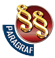 ПРАВИЛНИКО НАЈВИШЕМ ИЗНОСУ НАКНАДА ТРОШКОВА ЗА МЕДИЦИНСКО-ТЕХНИЧКА ПОМАГАЛА КОЈА СЕ ИЗДАЈУ НА ТЕРЕТ СРЕДСТАВА ОБАВЕЗНОГ ЗДРАВСТВЕНОГ ОСИГУРАЊА ("Сл. гласник РС", бр. 117/2023 и 15/2024)ШифраНазив помагалаШифра дела
или
помагалаДеловиСтандардЈединица
мереHajвиши износ
накнаде целог
помагала
(без ПДВ)097Ендотрахеална канила метална (2 комада)097серијски производметал – 2 х 1ком.4.990,00188Ендотрахеална канила пластична (2 комада)188серијски производпластика – 2 х 1ком.1.400,00098Eлeктpични инхалатор са маском09810серијски производелектричником.3.800,00098Eлeктpични инхалатор са маском09820маскапластика100Диск подлога са кесамаза илеостому10010диск подлога – серијски производ (месечно)1 x 10 ком.ком.372,32100Диск подлога са кесамаза илеостому10020кесе за илеостому – серијски производ (месечно)до 60 ком.ком.243,36100Диск подлога са кесамаза илеостому10030диск подлога – серијски производ (месечно)1х15ком.372,32100Диск подлога са кесамаза илеостому10040кесе за илеостому – серијски производ (месечно)до 45 ком.ком.243,36136Самолепљиви једноделни комплет за илеостому13610серијски производ1 x 30 ком.ком.303,68137Диск подлога са кесама за колостому13710диск подлога – серијски производ (месечно)1 x 10 ком.ком.372,32137Диск подлога са кесама за колостому13720кесе за колостому – серијски производ (месечно)до 60 ком.ком.140,40137Диск подлога са кесама за колостому13730диск подлога – серијски производ (месечно)1х15 ком.ком.372,32137Диск подлога са кесама за колостому13740кесе за колостому – серијски производ (месечно)до 45 ком.ком.140,40138Самолепљиви једноделни комплет за колостому13810серијски производ1 x 30 ком.ком.243,36139Диск подлога са кесама за уростому13910диск подлога – серијски производ (месечно)1 x 10 ком.ком.372,32139Диск подлога са кесама за уростому13920кесе за уростому – серијски производ (месечно)до 30 ком.ком.321,78140Самолепљиви једноделни комплет за уростому14010серијски производ1 x 30 ком.ком.377,21141Крема за негу стоме14110серијски производ1 x 30 грамаком.1.200,00220Спреј за негу стоме22010серијски производ1x1ком.1.200,00142Паста за испуне ожиљних неравнина14210серијски производ1 x 60 грамаком.1.200,00193Силиконски упијајући фластер19310серијски производузраста до 5 година 16 комада месечно; узраста преко 5 до 10 година 20 комада месечно; узраста преко 10 до 16 година 24 комада месечно; узраста преко 16 година 28 комада месечно, димензија 20 x 50 cmком.6.500,00143Трбушни еластични појас са отвором за стому143серијски производком.1.449,00101Стални – Фоли (Foley)урин катетер саурин кесама са испустом10111урин катетер – силикон (количина за три месеца)1 x 2 ком.ком.450,00101Стални – Фоли (Foley)урин катетер саурин кесама са испустом10112урин катетер – латекс (количина за месец дана)1 x 3 ком.ком.68,00101Стални – Фоли (Foley)урин катетер саурин кесама са испустом10120урин кесе – пластика (количина за месец дана)1 х 10 ком.кoм.30,00101Стални – Фоли (Foley)урин катетер саурин кесама са испустом10130урин кесе – пластика (количина за три месеца)1х30 ком.ком.30,00144Урин катетер за једнократну употребу (без урин кеса)14411ПBЦ катетер – серијски производдo 60 ком. месечноком.34,00144Урин катетер за једнократну употребу (без урин кеса)14412лумбрификовани катетер – серијски производдo 120 ком. месечнокoм.240,00145Уринарни кoндoм ca урин кесама са испустом14510уринарни кoндoм – серијски производ1 x 30 ком.кoм.147,00145Уринарни кoндoм ca урин кесама са испустом14520урин кесе – пластика1 x 15 ком.ком.216,00102Пелене10210серијски производ – мале до 30 kgДо 90 ком. месечно; моћ упијања најмање 500 g према MDS 1/93 сертификату или 900 ml по Rothwell ISO; брзина упијања минимално 4 ml/s према MDS 1/93 сертификату; испуштање течности максимално 2 g према MDS 1/93 сертификату; анатомски облик; индикатор влажностиком.44,86Пелене10211серијски производ – мале од 30 до 40 kgДо 90 ком. месечно; моћ упијања најмање 600 g према MDS 1/93 сертификату или 1350 ml по Rothwell ISO; брзина упијања минимално 4 ml/s према MDS 1/93 сертификату; испуштање течности максимално 2 g према MDS 1/93 сертификату; анатомски облик; индикатор влажностиком.49,34Пелене10212серијски производ – мале обим кукова 50–80 cmДо 90 ком. месечно; моћ упијања најмање 700 g према MDS 1/93 сертификату; брзина упијања минимално 4 ml/s према MDS 1/93 сертификату; испуштање течности максимално 2 g према MDS 1/93 сертификату; анатомски облик; индикатор влажностиком.52,70Пелене10213серијски производ – средње обим кукова 70–110 cmДо 90 ком. месечно; моћ упијања најмање 900 g према MDS 1/93 сертификату; брзина упијања минимално 4 ml/s према MDS 1/93 сертификату; испуштање течности максимално 2 g према MDS 1/93 сертификату; анатомски облик; индикатор влажностиком.52,75Пелене10214серијски производ – велике обим кукова 100–150 cmДо 90 ком. месечно; моћ упијања најмање 1.100 g према MDS 1/93 сертификату; брзина упијања минимално 4 ml/s према MDS 1/93 сертификату; испуштање течности максимално 2 g према MDS 1/93 сертификату; анатомски облик; индикатор влажностиком.56,72Пелене10215серијски производ – екстравелике, обим кукова 130–170 cmДо 90 ком. месечно; моћ упијања најмање 1.400 g према MDS 1/93 сертификату; брзина упијања минимално 4 ml/s према MDS 1/93 сертификату; испуштање течности максимално 2 g према MDS 1/93 сертификату; анатомски облик; индикатор влажностиком.56,72237Пелене – гаћице23710серијски производ – обим кукова 65–135 cmДо 60 ком. месечно; моћ упијања најмање 600 g према MDS 1/93 сертификату; брзина упијања минимално 5ml/s према MDS 1/93 сертификату; испуштање течности максимално 1 g према MDS 1/93 сертификату; анатомски облик; неутрализатор неугодних мирисаком.60,01237Пелене – гаћице23711серијски производ – обим кукова 75–100 cmДо 60 ком. месечно; моћ упијања најмање 870 g према MDS 1/93 сертификату; брзина упијања минимално 8 ml/s према MDS 1/93 сертификату; испуштање течности максимално 1 g према MDS 1/93 сертификату; анатомски облик; неутрализатор неугодних мирисаком.69,58237Пелене – гаћице23712серијски производ – обим кукова 95–125 cmДо 60 ком. месечно; моћ упијања најмање 806 g према MDS 1/93 сертификату; брзина упијања минимално 7ml/s према MDS 1/93 сертификату; испуштање течности максимално 1 g према MDS 1/93 сертификату; анатомски облик; неутрализатор неугодних мирисаком.72,80212Улошци за инконтиненцију21210серијски производДо 90 ком. месечно; Моћ упијања за жене минимално 500 g, за мушкарце минимално 250 g према MDS 1/93 сертификату. Брзина упијања минимално 4 ml/s према MDS 1/93 сертификату. Испуштање течности максимално 2 g према MDS 1/93 сертификату. Анатомски облик. Индикатор влажности.ком.25,00214Хиподермална игла21410серијски производ – 21G; 0,8х38 mm (месечно)до 400 ком.ком.2,50146Пен шприц146серијски производ1 x 1ком.0,00147Игле за пен шприц14730серијски производ (месечно)30–150 ком.кoм.16,00147Игле за пен шприц14710серијски производ (месечно)30 ком.кoм.147Игле за пен шприц14720серијски производ (месечно)60 ком.ком.147Игле за пен шприц14750серијски производ (месечно)до 30 ком.ком.148Урин тест трака за окуларно очитавање шећера и ацетона у урину14810серијски производ (количина за три месеца)50 ком.ком.8,00148Урин тест трака за окуларно очитавање шећера и ацетона у урину14820серијски – производ (количина за шест месеци)50 ком.ком.8,00149Апарат за самоконтролу нивоа шећера у крви149серијски производ1 х 1ком.0,00216Апарат за самоконтролу нивоа шећера у крви са говорним софтвером216серијски производ1 х 1ком.0,00150Тест траке за апарат (сa или без ланцета)15010серијски производ – траке (месечно)150 ком.ком.35,00150Тест траке за апарат (сa или без ланцета)15020серијски производ – траке (месечно)100 ком.ком.35,00150Тест траке за апарат (сa или без ланцета)15030серијски производ – траке (месечно)50 ком.ком.35,00150Тест траке за апарат (сa или без ланцета)15040серијски производ – траке (количина за три месеца)100 ком.ком.35,00150Тест траке за апарат (сa или без ланцета)15050серијски производ – траке (количина за шест месеци)50 ком.ком.35,00150Тест траке за апарат (сa или без ланцета)15021серијски производ ланцете (месечно)50–150 ком.ком.11,00150Тест траке за апарат (сa или без ланцета)15022уметак за аутоматску ланцету (ланцетар)до 30 ком.ком.30,00217Тест траке за апарат (са или без ланцета) за мерење нивоа шећера у крви са говорним софтвером21710серијски производ – траке (месечно)150 ком.ком.35,00217Тест траке за апарат (са или без ланцета) за мерење нивоа шећера у крви са говорним софтвером21720серијски производ – траке (месечно)100 ком.ком.35,00217Тест траке за апарат (са или без ланцета) за мерење нивоа шећера у крви са говорним софтвером21730серијски производ – траке (месечно)50 ком.ком.35,00217Тест траке за апарат (са или без ланцета) за мерење нивоа шећера у крви са говорним софтвером21740серијски производ – траке (количина за три месеца)100 ком.ком.35,00217Тест траке за апарат (са или без ланцета) за мерење нивоа шећера у крви са говорним софтвером21750серијски производ – траке (количина за шест месеци)50 ком.ком.35,00217Тест траке за апарат (са или без ланцета) за мерење нивоа шећера у крви са говорним софтвером21721серијски производ – ланцете (месечно)50–150 ком.ком.11,00217Тест траке за апарат (са или без ланцета) за мерење нивоа шећера у крви са говорним софтвером21722Уметак за аутоматску ланцету (ланцетар)до 30 ком.ком.30,00152Потрошни материјал за спољну портабилну инсулинску пумпу15210катетери – серијски производ1 х 10 (месечо)ком.1.400,00152Потрошни материјал за спољну портабилну инсулинску пумпу15220шприцеви – серијски производ1 х 10 (месечо)ком.334,00223Тубуларни еластични завој (Tubifast)22310еластични завој црвени3 ком. месечноком.1.554,17223Тубуларни еластични завој (Tubifast)22320еластични завој зелени3 ком. месечноком.1.819,17223Тубуларни еластични завој (Tubifast)22330еластични завој плави2 ком. месечноком.1.819,17223Тубуларни еластични завој (Tubifast)22340еластични завој жути1 ком. месечноком.2.590,00224Еластични памучни завој (Hartmann)224104 cm x 4 m80 комада месечноком.13,47224Еластични памучни завој (Hartmann)224206 cm x 4 m80 комада месечноком.14,44224Еластични памучни завој (Hartmann)224308 cm x 4 m80 комада месечноком.17,33224Еластични памучни завој (Hartmann)2244010 cm x 4 m80 комада месечноком.21,18224Еластични памучни завој (Hartmann)2245012 cm x 4 m80 комада месечноком.27,91236Хипертонични раствор натријум хлорида за инхалацију23610серијски производ (месечно) – 5 ml, 3% раствор NaCl1х1 (осигурано лице узраста до 5 година живота) – раствор са осмотским притиском већим од изотоничног (0,9%) раствора NaClком.35,36236Хипертонични раствор натријум хлорида за инхалацију23620серијски производ (месечно) – 5 ml, 7% раствор NaCl1х1 (осигурано лице узраста преко 5 година живота) – раствор са осмотским притиском већим од изотоничног (0,9%) раствора NaClком.47,84ШифраНазив помагалаШифра дела или помагалаТехнички елементиТехнички елементиНајвиши износ накнаде дела помагала за један комад (без ПДВ)ШифраНазив помагалаШифра дела или помагалаДеловиСтандардНајвиши износ накнаде дела помагала за један комад (без ПДВ)001Естетска протеза прста/ију или дела шаке00150естетска рукавицаготов производ, у више пигмената, мушка, женска и дечија величина, полиуретан/пвц15.000,00001Естетска протеза прста/ију или дела шаке00151естетска природнијег изгледа рукавицаготов производ, у више пигмената, мушка, женска и дечија величина, са природним изгледом. полиуретан/пвц30.000,00001Естетска протеза прста/ију или дела шаке00121пуњењеиндивидуална израда,пуњење силикон/полиуретан/метал30.000,00001Естетска протеза прста/ију или дела шаке00130инсертиндивидуална израда,инсерт/ силикон/полиуретан/метал30.000,00002Подлакатна (трансрадијална) естетска протеза (пасивна)00210привремено лежиште (укључујући тест лежиште)индивидуална израда, композитни материјали/термоформирајућа пластика75.000,00002Подлакатна (трансрадијална) естетска протеза (пасивна)00211лежиштеиндивидуална израда, композитни материјали65.000,00002Подлакатна (трансрадијална) естетска протеза (пасивна)00220подлакатни естетски деоиндивидуална израда, у жељеној боји/композитни материјал30.000,00002Подлакатна (трансрадијална) естетска протеза (пасивна)00230адаптер шакеготов производ, ламинирајући адаптер са прихватом за естетску шаку/дрво/пластика4.000,00002Подлакатна (трансрадијална) естетска протеза (пасивна)00240естетска шакаготов производ, са раздвојеним прстима за одрасле, у мушким, женским и дечијим величинама, полиуретан/гума/пластика25.000,00002Подлакатна (трансрадијална) естетска протеза (пасивна)00250естетска рукавицаготов производ, у више пигмената, мушка, женска и дечија величина, полиуретан/пвц15.000,00002Подлакатна (трансрадијална) естетска протеза (пасивна)00251естетска рукавица природнијег изгледаготов производ, у више пигмената, мушка, женска и дечија величина, са природним изгледом. полиуретан/пвц30.000,00002Подлакатна (трансрадијална) естетска протеза (пасивна)00260суспензија – бравица за лајнер са пиномготов производ, механичка подлакатна суспензија са дисталним прикључком,метал/пластика20.000,00002Подлакатна (трансрадијална) естетска протеза (пасивна)00261лулицаготов производ/пластика2.000,00002Подлакатна (трансрадијална) естетска протеза (пасивна)00270лајнер са пиномготов производ, силикон/кополимер навлака за подлакатни преостатак са дисталним прикључком35.000,00002Подлакатна (трансрадијална) естетска протеза (пасивна)00271навлака за апликацију вакуум лежишта –  падобранготов производ, подлакатна  навлака за апликовање  лежишта са вакуум суспензијом4.000,00003Подлакатна (трансрадијална) егзоскелетна механичка протеза са уграђеном шаком (радна - функционална протеза)00310привремено лежиште (укључујући тест лежиште)индивидуална израда, композитни материјали/термоформирајућа пластика80.000,00003Подлакатна (трансрадијална) егзоскелетна механичка протеза са уграђеном шаком (радна - функционална протеза)00311лежиштеиндивидуална израда, композитни материјали70.000,00003Подлакатна (трансрадијална) егзоскелетна механичка протеза са уграђеном шаком (радна - функционална протеза)00320уметакиндивидуална израда,силикон/термоформирајућа пластика30.000,00003Подлакатна (трансрадијална) егзоскелетна механичка протеза са уграђеном шаком (радна - функционална протеза)00330подлакатни естетски деоиндивидуална израда, у жељеној боји/композитни материјал30.000,00003Подлакатна (трансрадијална) егзоскелетна механичка протеза са уграђеном шаком (радна - функционална протеза)00340ротор- адаптер шакеготов производ, ламинирајући адаптер, пластика/метал15.000,00003Подлакатна (трансрадијална) егзоскелетна механичка протеза са уграђеном шаком (радна - функционална протеза)00350механичка радна шакаготов производ, три функционална прста, механички контролисана, облога полиуретан/метал/пластика50.000,00003Подлакатна (трансрадијална) егзоскелетна механичка протеза са уграђеном шаком (радна - функционална протеза)00351радни терминални наставак (кука)готов производ, механички контролисана радна шака (Кука)60.000,00003Подлакатна (трансрадијална) егзоскелетна механичка протеза са уграђеном шаком (радна - функционална протеза)00360суспензија – са сајламаготов производ, надлакатна суспензија готов производ/метал/пластика/тканина15.000,00003Подлакатна (трансрадијална) егзоскелетна механичка протеза са уграђеном шаком (радна - функционална протеза)00361суспензија – еластичнаготов производ, цилиндрична суспензија подлакатне протезе  гума/тканина9.000,00003Подлакатна (трансрадијална) егзоскелетна механичка протеза са уграђеном шаком (радна - функционална протеза)00370естетска рукавицаготов производ, у више пигмената, мушка, женска и дечија величина, полиуретан/пвц15.000,00003Подлакатна (трансрадијална) егзоскелетна механичка протеза са уграђеном шаком (радна - функционална протеза)00371естетска рукавица природнијег изгледаготов производ, у више пигмената, мушка, женска и дечија величина, са природним изгледом. полиуретан/пвц30.000,00004Подлакатна (трансрадијална) миоелектрична протеза00410привремено лежиште (укључујући тест лежиште)индивидуална израда, композитни материјали/термоформирајућа пластика95.000,00004Подлакатна (трансрадијална) миоелектрична протеза00411лежиштеиндивидуална израда, композитни материјали85.000,00004Подлакатна (трансрадијална) миоелектрична протеза00420уметакиндивидуална израда,силикон/термоформирајућа пластика30.000,00004Подлакатна (трансрадијална) миоелектрична протеза00430адаптер лежишта (ротор)готов производ, ламинирајући адаптер/прстен за миоелектричну  шаку, за брзу дисконекцију, пластика/алуминијум15.000,00004Подлакатна (трансрадијална) миоелектрична протеза00440конектор шакеготов производ, конектор за миоелектричну  шаку, за брзу дисконекцију, пластика/метал25.000,00004Подлакатна (трансрадијална) миоелектрична протеза00450ротатор шаке и контролна јединицаготов производ, електро мотор, са контролном једницом, aктивна ротација шаке оба смера 360° (степени), са адаптером за за брзу дисконекцију шаке300.000,00004Подлакатна (трансрадијална) миоелектрична протеза00460електродеготов производ, електроде 2 ком.  са сензором и проводницима, силикон/пластика/метал150.000,00004Подлакатна (трансрадијална) миоелектрична протеза00470миоелектрична шакаготов производ, процесор за контролу шаке са интегрисаним прекидачем у шаци, три функционална прста минимум, минимални отвор хвата од 95мм, брзина отварања / затварања мин 100 мм/с, сила хвата од 0N do 80N (Њутна), адаптер за брзу дисконекцију,  минимално три величине шаке, метална конструкција/облога пластика/полиуретан.300.000,00004Подлакатна (трансрадијална) миоелектрична протеза00471миоелектрична шака са сензором стискаготов производ, процесор за контролу шаке са интегрисаним прекидачем  и  сензором силе притиска, минимум три функционална прста са сензорима , минимално три величине шаке,у величинама за децу, брзина отварања / затварања мин 200 мм/с, сила хвата од 0N do 100N (Њутна)/адаптер за брзу дисконекцију/метална конструкција/ облога пластика/полиуретан550.000,00004Подлакатна (трансрадијална) миоелектрична протеза00480естетска рукавицаготов производ, у више пигмената, мушка, женска и дечија величина, полиуретан/пвц17.500,00004Подлакатна (трансрадијална) миоелектрична протеза00481естетска рукавица природнијег изгледаготов производ, за миоелектричну шаку, у више пигмената, мушка, женска и дечија величина, са природним изгледом. полиуретан/пвц30.000,00004Подлакатна (трансрадијална) миоелектрична протеза00490батеријеготов производ, изменљиве батерије 2.ком- Lithium-ion- минумум 900 mAh60.000,00004Подлакатна (трансрадијална) миоелектрична протеза004а0пуњач батеријаготов производ, пуњач компатибилан са батеријама50.000,00004Подлакатна (трансрадијална) миоелектрична протеза004б0кућиште батеријаготов производ, пластично кућиште батерије са конектором за напајање15.000,00004Подлакатна (трансрадијална) миоелектрична протеза004в0суспензија – еластичнаготов производ, цилиндрична суспензија подлакатне протезе, гума/тканина9.000,00004Подлакатна (трансрадијална) миоелектрична протеза004г0лулицаготов производ/пластика2.000,00004Подлакатна (трансрадијална) миоелектрична протеза004г1суспензија вакуум вентилготов производ, једносмерни, неповратни вентил за вакуум суспензију60.000,00004Подлакатна (трансрадијална) миоелектрична протеза004д0навлака за апликацију вакуум лежишта –  падобранготов производ, подлакатна  навлака за апликовање  лежишта са вакуум суспензијом4.000,00005Надлакатна (трансхумерална) естетска протеза00510привремено лежиште (укључујући тест лежиште)индивидуална израда, композитни материјали/термоформирајућа пластика80.000,00005Надлакатна (трансхумерална) естетска протеза00512лежиштеиндивидуална израда, композитни материјали70.000,00005Надлакатна (трансхумерална) естетска протеза00520надлакатнимодуларни комплет (са кочницом )готов производ, са интегрисаном механичком кочницом и могућношћу слободне флексије лакта45.000,00005Надлакатна (трансхумерална) естетска протеза00530адаптер шаке са ротацијомготов производ, ендоскелетни адаптер са прихватом за естетску шаку/дрво/пластика/метал4.500,00005Надлакатна (трансхумерална) естетска протеза00540естетска шакаготов производ, са раздвојеним прстима за одрасле, у мушким, женским и дечијим величинама, полиуретан/пвц/гума/пластика25.000,00005Надлакатна (трансхумерална) естетска протеза00550естетска рукавицаготов производ, у више пигмената, мушка, женска и дечија величина, полиуретан/пвц15.000,00005Надлакатна (трансхумерална) естетска протеза00551естетска рукавица природнијег изгледаготов производ, у више пигмената, мушка, женска и дечија величина, са природним изгледом. полиуретан/пвц30.000,00005Надлакатна (трансхумерална) естетска протеза00560лулицаготов производ/пластика2.000,00005Надлакатна (трансхумерална) естетска протеза00561суспензија – неопренготов производ, надлакатна еластична суспензија неопрен/готов производ5.500,00005Надлакатна (трансхумерална) естетска протеза00570навлака за апликацију вакуум лежишта –  падобранготов производ, надлакатна  навлака за апликовање  лежишта са вакуум суспензијом4.000,00005Надлакатна (трансхумерална) естетска протеза00580козметска облогаготов производ, сунђер/полиуретан/тканина10.000,00006Надлакатна (трансхумерална) егзоскелетна - механичка протеза с механичким зглобом (радна - функционална)00610привремено лежиште (укључујући тест лежиште)индивидуална израда, композитни материјали/термоформирајућа пластика100.000,00006Надлакатна (трансхумерална) егзоскелетна - механичка протеза с механичким зглобом (радна - функционална)00611лежиштеиндивидуална израда, композитни материјали90.000,00006Надлакатна (трансхумерална) егзоскелетна - механичка протеза с механичким зглобом (радна - функционална)00620надлакатни деоиндивидуална израда, композитни материјали/пластика30.000,00006Надлакатна (трансхумерална) егзоскелетна - механичка протеза с механичким зглобом (радна - функционална)00630лакатни зглоб са кочницомготов производ, са механички контролисаном  кочницом,  пластика/метал230.000,00006Надлакатна (трансхумерална) егзоскелетна - механичка протеза с механичким зглобом (радна - функционална)00650ротор- адаптер шакеготов производ, ламинирајући адаптер, пластика/метал15.000,00006Надлакатна (трансхумерална) егзоскелетна - механичка протеза с механичким зглобом (радна - функционална)00660механичка радна шакаготов производ, три функционална прста, механички контролисана, облога метал/пластика/полиуретан50.000,00006Надлакатна (трансхумерална) егзоскелетна - механичка протеза с механичким зглобом (радна - функционална)00661радни терминални наставак (кука)готов производ, механички контролисана радна шака (Кука)54.500,00006Надлакатна (трансхумерална) егзоскелетна - механичка протеза с механичким зглобом (радна - функционална)00670суспензијаготов производ, надлакатна суспензија готов производ/метал/пластика/тканина28.000,00006Надлакатна (трансхумерална) егзоскелетна - механичка протеза с механичким зглобом (радна - функционална)00680естетска рукавицаготов производ, у више пигмената, мушка, женска и дечија величина, полиуретан/пвц15.000,00006Надлакатна (трансхумерална) егзоскелетна - механичка протеза с механичким зглобом (радна - функционална)00681естетска рукавица природнијег изгледаготов производ,  у више пигмената, мушка, женска и дечија величина, са природним изгледом. полиуретан/пвц30.000,00007Надлакатна (трансхумерална) ендоскелетна механичка протеза са спољним лакатним зглобом (радна – функционална)00710привремено лежиште (укључујући тест лежиште)индивидуална израда, композитни материјали/термоформирајућа пластика105.000,00007Надлакатна (трансхумерална) ендоскелетна механичка протеза са спољним лакатним зглобом (радна – функционална)00711лежиштеиндивидуална израда, композитни материјали95.000,00007Надлакатна (трансхумерална) ендоскелетна механичка протеза са спољним лакатним зглобом (радна – функционална)00720надлакатни деоиндивидуална израда, композитни материјали/пластика30.000,00007Надлакатна (трансхумерална) ендоскелетна механичка протеза са спољним лакатним зглобом (радна – функционална)00730спољни лакатни зглоб са кочницомготов производ,  механички контролисана кочница, пластика/метал114.000,00007Надлакатна (трансхумерална) ендоскелетна механичка протеза са спољним лакатним зглобом (радна – функционална)00750ротор- адаптер шакеготов производ,  ламинирајући адаптер, пластика/метал15.000,00007Надлакатна (трансхумерална) ендоскелетна механичка протеза са спољним лакатним зглобом (радна – функционална)00760механичка радна шакаготов производ,  три функционална прста, механички контролисана, облога метал/пластика/полиуретан50.000,00007Надлакатна (трансхумерална) ендоскелетна механичка протеза са спољним лакатним зглобом (радна – функционална)00761радни терминални наставак (кука)готов производ,  механички контролисана радна шака (Кука)60.000,00007Надлакатна (трансхумерална) ендоскелетна механичка протеза са спољним лакатним зглобом (радна – функционална)00770суспензијаготов производ,  надлакатна суспензија готов производ/метал/пластика/тканина28.000,00007Надлакатна (трансхумерална) ендоскелетна механичка протеза са спољним лакатним зглобом (радна – функционална)00780естетска рукавицаготов производ,  у више пигмената, мушка, женска и дечија величина, полиуретан/пвц15.000,00007Надлакатна (трансхумерална) ендоскелетна механичка протеза са спољним лакатним зглобом (радна – функционална)00781естетска рукавица природнијег изгледаготов производ,  у више пигмената, мушка, женска и дечија величина, са природним изгледом. полиуретан/пвц30.000,00008Механоелектрична надлакатна (трансхумерална) протеза (Хибридна)00810привремено лежиште (укључујући тест лежиште)индивидуална израда, композитни материјали/термоформирајућа пластика120.000,00008Механоелектрична надлакатна (трансхумерална) протеза (Хибридна)00811лежиштеиндивидуална израда, композитни материјали110.000,00008Механоелектрична надлакатна (трансхумерална) протеза (Хибридна)00820надлакатни деоиндивидуална израда, композитни материјали/пластика30.000,00008Механоелектрична надлакатна (трансхумерална) протеза (Хибридна)00830хибридни лакатни зглоб са проводницима  и електронском контроломготов производ,  хибридни лакат са електронском кочницом, компатибилан са миоелектричном шаком, са конекторима за екектроде, контролисан начин спуштања лакта, оптерећења мин. 200N на крају лакта.950.000,00008Механоелектрична надлакатна (трансхумерална) протеза (Хибридна)00840миоелектрична шакаготов производ,  процесор за контролу шаке са интегрисаним прекидачем у шаци, три функционална прста минимум, минимални отвор хвата од 95мм, брзина отварања / затварања мин 100 мм/с, сила хвата од 0N do 80N (Њутна), адаптер за брзу дисконекцију,  минимално три величине шаке, метална конструкција/облога пластика/полиуретан.395.000,00008Механоелектрична надлакатна (трансхумерална) протеза (Хибридна)00841миоелектрична шака са сензором стискаготов производ,  процесор за контролу шаке са интегрисаним прекидачем  и  сензором силе притиска, минимум три функционална прста са сензорима , минимално три величине шаке,у величинама за децу, брзина отварања / затварања мин 200 мм/с, сила хвата од 0N do 100N (Њутна)/адаптер за брзу дисконекцију/метална конструкција/ облога пластика/полиуретан600.000,00008Механоелектрична надлакатна (трансхумерална) протеза (Хибридна)00850батеријеготов производ,  изменљиве батерије 2.ком- Lithium-ion- минумум 900 mAh70.000,00008Механоелектрична надлакатна (трансхумерална) протеза (Хибридна)00860пуњач батеријаготов производ,  пуњач компатибилан са батеријама50.000,00008Механоелектрична надлакатна (трансхумерална) протеза (Хибридна)00870кућиште батеријаготов производ,  пластично кућиште батерије са конектором за напајање18.000,00008Механоелектрична надлакатна (трансхумерална) протеза (Хибридна)00880електродеготов производ,  електроде 2 ком.  са сензором и проводницима, силикон/пластика/метал160.000,00008Механоелектрична надлакатна (трансхумерална) протеза (Хибридна)00890ротатор шаке и контролна јединицаготов производ,  електро мотор, са контролном једницом, aктивна ротација шаке оба смера 360° (степени), са адаптером за за брзу дисконекцију шаке300.000,00008Механоелектрична надлакатна (трансхумерална) протеза (Хибридна)008а0естетска рукавицаготов производ,  у више пигмената, мушка, женска и дечија величина, полиуретан/пвц17.500,00008Механоелектрична надлакатна (трансхумерална) протеза (Хибридна)008а1естетска рукавица природнијег изгледаготов производ,  за миоелектричну шаку, у више пигмената, мушка, женска и дечија величина, са природним изгледом. полиуретан/пвц52.000,00008Механоелектрична надлакатна (трансхумерална) протеза (Хибридна)008б0суспензија – неопренготов производ,  надлакатна еластична суспензија неопрен5.500,00008Механоелектрична надлакатна (трансхумерална) протеза (Хибридна)008б1суспензијаготов производ,  надлакатна суспензија метал/пластика/тканина30.000,00008Механоелектрична надлакатна (трансхумерална) протеза (Хибридна)008в0суспензија вакуум вентилготов производ,  једносмерни, неповратни вентил за вакуум суспензију60.000,00008Механоелектрична надлакатна (трансхумерална) протеза (Хибридна)008г0навлака за апликацију вакуум лежишта-падобранготов производ,  надлакатна  навлака за апликовање  лежишта са вакуум суспензијом5.500,00009Естетска протеза после дезартикулације рамена00910привремено лежиште (укључујући тест лежиште)индивидуална израда, композитни материјали/термоформирајућа пластика120.000,00009Естетска протеза после дезартикулације рамена00911лежиштеиндивидуална израда, композитни материјали110.000,00009Естетска протеза после дезартикулације рамена00920зглоб раменаготов производ, са припадајућим ламинирајућим адаптером/прстеном, пластика/метал35.000,00009Естетска протеза после дезартикулације рамена00930надлакатнимодуларни комплет (са кочницом)готов производ,  са интегрисаном механичком кочницом и могућношћу слободне флексије лакта45.000,00009Естетска протеза после дезартикулације рамена00940адаптер шакеготов производ,  ендоскелетни адаптер са прихватом за естетску шаку/дрво/пластика/метал4.500,00009Естетска протеза после дезартикулације рамена00950естетска шакаготов производ,  са раздвојеним прстима за одрасле, у мушким, женским и дечијим величинама, полиуретан/пвц/гума/пластика25.000,00009Естетска протеза после дезартикулације рамена00960суспензијаготов производ,  надлакатна суспензија метал/пластика/тканина30.000,00009Естетска протеза после дезартикулације рамена00961суспензија - неопренготов производ,  надлакатна еластична суспензија неопрен5.500,00009Естетска протеза после дезартикулације рамена00970естетска рукавицаготов производ,  у више пигмената, мушка, женска и дечија величина, полиуретан/пвц15.000,00009Естетска протеза после дезартикулације рамена00971естетска рукавица природнијег изгледаготов производ,  у више пигмената, мушка, женска и дечија величина, са природним изгледом. полиуретан/пвц52.000,00009Естетска протеза после дезартикулације рамена00980козметска облогаготов производ,  сунђер/полиуретан/тканина10.000,00010Навлака за патрљак (надлакатна или подлакатна)01011навлака надлакатнаготов производ,  памук700,00010Навлака за патрљак (надлакатна или подлакатна)01012навлака надлакатнаготов производ,  вуна2.000,00010Навлака за патрљак (надлакатна или подлакатна)01013навлака надлакатнаготов производ,  синтетика2.500,00010Навлака за патрљак (надлакатна или подлакатна)01021навлака подлакатнаготов производ,  памук700,00010Навлака за патрљак (надлакатна или подлакатна)01022навлака подлакатнаготов производ,  вуна2.000,00010Навлака за патрљак (надлакатна или подлакатна)01023навлака подлакатнаготов производ,  синтетика2.500,00011Еластични завој011серијски производ2 x 1700,00ШифраНазив помагалаШифра дела или помагалаТехнички елементиТехнички елементиТехнички елементиНајвиши износ накнаде дела помагала за један комад (без ПДВ)ШифраНазив помагалаШифра дела или помагалаДеловиСтепен функционалностиСтандардНајвиши износ накнаде дела помагала за један комад (без ПДВ)012Протеза после делимичне ампутације стопала – Сопарту и Лисфранку (Chopart, Lisfranc)01210привремено лежиштеК1-К4индивидуална израда, композитни материјали/термоформирајућа пластика55.000,00012Протеза после делимичне ампутације стопала – Сопарту и Лисфранку (Chopart, Lisfranc)01211лежиштеК1-К4индивидуална израда, композитни материјали50.000,00012Протеза после делимичне ампутације стопала – Сопарту и Лисфранку (Chopart, Lisfranc)01220унутрашња анатомска облогаК1-К4индивидуална израда, пуњење силикон/полиуретан/пластазот20.000,00012Протеза после делимичне ампутације стопала – Сопарту и Лисфранку (Chopart, Lisfranc)01230навлакаК1-К4готов производ, навлака за преостатак након делимичне ампутације стопала, без шава на дисталном делу, више величина полимер гел/еластин6.500,00012Протеза после делимичне ампутације стопала – Сопарту и Лисфранку (Chopart, Lisfranc)01240протетско стопалоК1-К2индивидуална израда,полиуретан/пластазот/тепофон19.000,00012Протеза после делимичне ампутације стопала – Сопарту и Лисфранку (Chopart, Lisfranc)01241нископрофилно стопало до 150 кг.К3-К4готов производ, нископрофилно карбонско стопало или карбонска табаница за високо активне пацијенте, за кориснике тежине до 150 кг.65.000,00012Протеза после делимичне ампутације стопала – Сопарту и Лисфранку (Chopart, Lisfranc)01250ортопедска ципела по мериК1-К2индивидуална израда/готов производ, 2х18.000,00013Потколена протеза после ампутације стопала по Сајму (Symе)01310привремено лежиштеК1-К4индивидуална израда, композитни материјали/термоформирајућа пластика60.000,00013Потколена протеза после ампутације стопала по Сајму (Symе)01311лежиштеК1-К4индивидуална израда, композитни материјали55.000,00013Потколена протеза после ампутације стопала по Сајму (Symе)01320уметакК1-К4индивидуална израда,тепефон/пластазот25.000,00013Потколена протеза после ампутације стопала по Сајму (Symе)01330навлакаК1-К4готов производ, навлака за преостатак након делимичне ампутације стопала, без шава на дисталном делу. Више величина полимер гел/еластин6.500,00013Потколена протеза после ампутације стопала по Сајму (Symе)01340адаптерК1-К2готов производ, дрвени адаптер стопала за егзоскелетну протезу;  дрво/пластика/метал5.000,00013Потколена протеза после ампутације стопала по Сајму (Symе)01351протетско стопало – SACH са пирамидалним адаптеромК1-К2готов производ, протетичко стопало са припадајућим пирамидалним  адаптером; метал/дрво/пластика/полиуретанска пена9.000,00013Потколена протеза после ампутације стопала по Сајму (Symе)01352нископрофилно стопало до 150 кг.К3-К4готов производ, нископрофилно карбонско стопало или карбонска табаница за високо активне пацијенте, за кориснике тежине до 150 кг.65.000,00013Потколена протеза после ампутације стопала по Сајму (Symе)01360суспензијаК1-К4индивидуална израда, тканина/кожа4.800,00013Потколена протеза после ампутације стопала по Сајму (Symе)01370ортопедска ципела по мериК1-К2индивидуална израда/готов производ, 2х18.000,00014Потколена (транстибијална) егзоскелетна пластична протеза (функционална)01411лежиште и скелетна контрукцијаК1-К2индивидуална израда, композитни материјали70.000,00014Потколена (транстибијална) егзоскелетна пластична протеза (функционална)01420уметакК1-К2индивидуална израда,тепефон/пластазот25.000,00014Потколена (транстибијална) егзоскелетна пластична протеза (функционална)01430потколени део –малеолаК1-К2готов производ, дрвени адаптер стопала за егзоскелетну протезу; дрво/пластика/метал5.000,00014Потколена (транстибијална) егзоскелетна пластична протеза (функционална)01440протетско стопало – SACH са пирамидалним адаптеромК1-К2готов производ, протетичко стопало са припадајућим пирамидалним  адаптером; метал/дрво/пластика/полиуретанска пена9.000,00014Потколена (транстибијална) егзоскелетна пластична протеза (функционална)01450транстибијална суспензијаК1-К2готов производ, цилиндрична коленица - гума/тканина4.800,00014Потколена (транстибијална) егзоскелетна пластична протеза (функционална)01460ортопедска ципела по мериК1-К2индивидуална израда/готов производ, 2х18.000,00119Потколена (транстибијална) ендоскелетна протеза (функционална)11910привремено лежиште (укључујући тест лежиште)К1-К4индивидуална израда, композитни материјали/термоформирајућа пластика82.000,00119Потколена (транстибијална) ендоскелетна протеза (функционална)11911лежиштеК1-К4индивидуална израда, композитни материјали60.000,00119Потколена (транстибијална) ендоскелетна протеза (функционална)11920уметакК1-К4индивидуална израда,тепефон/пластазот25.000,00119Потколена (транстибијална) ендоскелетна протеза (функционална)11921силиконски уметакК2-К4готов производ, навлака за потколени преостатак, без шава на дисталном делу. више величина; полимер гел/еластин10.000,00119Потколена (транстибијална) ендоскелетна протеза (функционална)11922гел навлака за патрљакК1-К4готов производ, силиконска/кополимер/полиуретан  навлака за потколени преостатак са/без дисталног прикључка и са/без спољног текстилног слоја. више величина; силикон/пластика/кополимер/полиуретан8.000,00119Потколена (транстибијална) ендоскелетна протеза (функционална)11930адаптерК1-К2готов производ, ламинирајући адаптер-сидро;  за кориснике тежине до 150кг; метал4.500,00119Потколена (транстибијална) ендоскелетна протеза (функционална)11931адаптер носивост од 125–150 кг.К1-К4готов производ, ламинирајући адаптер, ротациони, са пирамидом или прихватом за пирамиду; за кориснике тежине до 150кг; метал/титанијум9.000,00119Потколена (транстибијална) ендоскелетна протеза (функционална)11940скелетни потколени деоК1-К2готов производ, скелетни  систем састављен од цевног адаптера и припадајућег стезног адаптера цеви, за кориснике тежине до 125кг;  метал/пластика12.000,00119Потколена (транстибијална) ендоскелетна протеза (функционална)11941скелетни потколени део носивост од 125–150 кг.К3-К4готов производ, скелетни систем састављен од  цевног адаптера и припадајућег стезног адаптера цеви, за кориснике тежине до 150кг; водоотпоран; титанијум/пластика24.000,00119Потколена (транстибијална) ендоскелетна протеза (функционална)11950протетско стопало-SACH са пирамидалним адаптеромК1-К2готов производ, протетичко стопало са припадајућим пирамидалним  адаптером; метал/дрво/пластика/полиуретанска пена9.000,00119Потколена (транстибијална) ендоскелетна протеза (функционална)11951једноосовинско протетско стопалоК1готов производ, протетичко стопало са припадајућим једноосовинским зглобним адаптером;  метал/дрво/пластика/гума/полиуретанска пена16.000,00119Потколена (транстибијална) ендоскелетна протеза (функционална)11952протетско стопало са пластичном динамичком опругом до 100 кг.К2-К3готов производ, са интегрисаним адаптером, средњим повратом енергије, облогом од полиуретанске пене, са раздвојеним палцем од oстатка прстију, за кориснике тежине до 100кг40.000,00119Потколена (транстибијална) ендоскелетна протеза (функционална)11953протетско стопало са динамичком анатомском карбонском конструкцијом до 125 кг.К3готов производ, стопало од карбонских влакана, дупло ојачано у пределу пете и прстију, облога од полиуретанске пене, за кориснике тежине до 125кг.90.000,00119Потколена (транстибијална) ендоскелетна протеза (функционална)11954високоактивно протетско стопало водоотпорно до 150 кг.К4готов производ, стопало  од карбонских влакана, са предњим перима паралелно раздвојеним, променљивом тврдоћом пете, водоотпорно, за кориснике тежине до 150 кг.190.000,00119Потколена (транстибијална) ендоскелетна протеза (функционална)11960козметска облогаК1-К4индивидуална израда, полиуретанска пена/сунђер/тканина/пластика5.880,00119Потколена (транстибијална) ендоскелетна протеза (функционална)11970транстибијална суспензијаК1-К2готов производ, цилиндрична коленица   гума/тканина1.300,00119Потколена (транстибијална) ендоскелетна протеза (функционална)11971силиконска коленица за вакуумК1-К4готов производ, кополимер/силикон вакуумска цилиндрична коленица са припадајућим једносмерним, неповратним вакуум вентилом.   метал/пластика/кополимер/силикон12.000,00119Потколена (транстибијална) ендоскелетна протеза (функционална)11972активна вакуумска суспензијаК4готов производ, активна вакуумска суспензија за висок степен активности корисника, са вертикалном  амортизацијом/апсорпцијом у фази ослонца  за кориснике тежине до 125кг; метал/пластика/силикон205.000,00119Потколена (транстибијална) ендоскелетна протеза (функционална)11973дистални прикључак за силиконски  уметакК2-К4готов производ, механичка потколена суспензија са дисталним прикључком; пластика/метал18.000,00119Потколена (транстибијална) ендоскелетна протеза (функционална)11974бутни мидерК1-К4индивидуална израда, кожа/метал/пластика12.000,00119Потколена (транстибијална) ендоскелетна протеза (функционална)11980ортопедска ципела по мериК1-К2индивидуална израда/готов производ, 2х18.000,00120Протеза после дезартикулације колена ендоскелетна (функционална)12010привремено лежиште (укључујући тест лежиште)К1-К4индивидуална израда, композитни материјали/термоформирајућа пластика160.000,00120Протеза после дезартикулације колена ендоскелетна (функционална)12011лежиштеК1-К4индивидуална израда, композитни материјали140.000,00120Протеза после дезартикулације колена ендоскелетна (функционална)12020уметакК1-К2индивидуална израда,тепефон/пластазот30.000,00120Протеза после дезартикулације колена ендоскелетна (функционална)12021лајнерК1-К4готов производ, силиконска навлака за натколени преостатак за вакуумску суспензију. више величина; силикон/кополимер32.000,00120Протеза после дезартикулације колена ендоскелетна (функционална)12030дезартикулационо колено са кочницомК1готов производ, полицентрично колено са  закључавањем у положају потпуне екстензије, са припадајућим адаптером ниже системске висине; метал/пластика34.000,00120Протеза после дезартикулације колена ендоскелетна (функционална)12031полицентрично механичко коленоК2готов производ, полицентрично колено са могућношћу закључавања  колена у положају потпуне екстензије; индивидуално механичко подешавање фазе њихања; са припадајућим адаптером ниже системске висине; припадајући скелетни потколени део; метал/пластика65.000,00120Протеза после дезартикулације колена ендоскелетна (функционална)12032полицентрично пнеуматско коленоK3готов производ, полицентрично колено са једнокоморном пнеуматиком, индивидуално, независно  подешавање флексије и екстензије у фази њихања;  угао флексије колена од минимум 145° (степени); за кориснике тежине до 100кг;  са припадајућим адаптером ниже системске висине;  метал/пластика100.000,00120Протеза после дезартикулације колена ендоскелетна (функционална)12033полицентрично хидраулично коленоК3готов производ, полицентрично хидраулично колено, минимум 4 осовине; хидраулична контрола флексије и екстензије у фази њихања; индивидуално, независно подешавање флексије и екстензије у фази њихања; ограничена флексија у фази ослонца; нагазна флексија од минимум 10° (степени); за кориснике тежине до 125кг; са припадајућим  адаптером ниже системске висине; метал /пластика255.000,00120Протеза после дезартикулације колена ендоскелетна (функционална)12034микропроцесорски контролисано једноосовинско коленоК4готов производ; моноцентрично хидраулично микропроцесорски контролисано колено; фаза стајања и њихања контролисана микропроцесором у реалном времену мин. 100 ,,Hz" (100 пута у секунди); два независна вентила хидраулике за независну контролу фазе ослонца и фазе замаха; минимум ,,IP 67" заштита од воде и прашине; трајање батерије минимум 40 сати у континуитету; безбедносни систем против саплитања; безбедно ходање у назад; могућност одабира модова, минимум 2 додатна мода;  контрола и управљање преко апликације на мобилном телефону; за кориснике тежине до 136 кг; припадајући скелетни потколени део; конструкција од алуминијума, електроника, моноцентрична хидраулика, композитни материјали/заштитна облога од композитних материјала2.100.000,00120Протеза после дезартикулације колена ендоскелетна (функционална)12035колено са ротационом хидрауликомК3-К4готов производ; моноцентрично хидраулично колено;   индивидуално, независно подешавање отпора флексије и екстензије у фази њихања; индивидуално подешавање отпора флексије у фази ослонца (отпор колена приликом силаска низ степенице и стрме равни),  водоотпорно;  могућност механичког закључавања колена у положају потпуне екстензије; угао флексије од минимум  150°(степени); за кориснике тежине до 150 кг; са припадајућим потколеним скелетним делом;  метал/пластика300.000,00120Протеза после дезартикулације колена ендоскелетна (функционална)12040скелетни потколени деоК1-К2готов производ; скелетни  систем састављен од цевног адаптера и припадајућег стезног адаптера цеви , за кориснике тежине до 125кг; овај  скелетни систем се не користи за протетичка колена која имају припадајући потколени скелетни систем; метал/пластика12.000,00120Протеза после дезартикулације колена ендоскелетна (функционална)12041скелетни потколени део носивост од 125–150 кг.К3-К4готов производ; скелетни  систем састављен од цевног адаптера и припадајућег стезног адаптера цеви, за кориснике тежине до 150кг. водоотпоран; овај скелетни систем се не користи за протетска колена која имају припадајући потколени скелетни систем; титанијум/пластика24.000,00120Протеза после дезартикулације колена ендоскелетна (функционална)12050протетско стопало – SACH са пирамидалним адаптеромК1-К2готов производ; протетичко стопало са припадајућим пирамидалним  адаптером; метал/дрво/пластика /полиуретанска пена9.000,00120Протеза после дезартикулације колена ендоскелетна (функционална)12051једноосовинско протетско стопалоК1готов производ; протетичко стопало са припадајућим једноосовинским зглобним адаптером; метал/дрво/пластика/гума/полиуретанска пена19.000,00120Протеза после дезартикулације колена ендоскелетна (функционална)12052протетско стопало са пластичном динамичком опругом до 100 кг.К2-К3готов производ; са интегрисаним адаптером, средњим повратом енергије, облогом од полиуретанске пене, са раздвојеним палцем од oстатка прстију, за кориснике тежине до 100кг40.000,00120Протеза после дезартикулације колена ендоскелетна (функционална)12053протетско стопало са динамичком анатомском карбонском конструкцијом до 125 кг.К3готов производ; стопало од карбонских влакана , дупло ојачано у пределу пете и прстију, облога од полиуретанске пене , за кориснике тежине до 125кг.85.000,00120Протеза после дезартикулације колена ендоскелетна (функционална)12054високоактивно протетско стопало водоотпорно до 150 кг.К4готов производ, стопало  од карбонских влакана, са предњим перима паралелно раздвојеним,  променљивом тврдоћом пете, водоотпорно, за кориснике тежине до 150 кг.210.000,00120Протеза после дезартикулације колена ендоскелетна (функционална)12060козметска облогаК1-К4индивидуална израда, полиуретанска пена/сунђер/тканина/пластика12.000,00120Протеза после дезартикулације колена ендоскелетна (функционална)12072суспензијаК1-К2индивидуална израда, тканина/кожа10.000,00120Протеза после дезартикулације колена ендоскелетна (функционална)12073суспензија вакуумК1-К4готов производ, силиконски вакуум прстен са припадајућим једносмерним, неповратним вакуум вентилом;  силикон/пластика11.000,00120Протеза после дезартикулације колена ендоскелетна (функционална)12080ортопедска ципела по мериК1-К2индивидуална израда/готов производ, 2х18.000,00121Натколена (трансфеморална) ендоскелетна протеза (функционална)12110привремено лежиште(укључујући тест лежиште)К1-К4индивидуална израда, композитни материјали/термоформирајућа пластика120.000,00121Натколена (трансфеморална) ендоскелетна протеза (функционална)12111Лежиште – квадрилатералноК1индивидуална израда, композитни материјали80.000,00121Натколена (трансфеморална) ендоскелетна протеза (функционална)12112Лежиште – уздужно овалноК1-К4готов производ, "Ischial Contaiment Socket'' композитни материјали100.000,00121Натколена (трансфеморална) ендоскелетна протеза (функционална)12120адаптерК1-К4готов производ, ламинирајући адаптер, ротациони, са пирамидом или прихватом за пирамиду; за кориснике тежине до 125кг; метал9.000121Натколена (трансфеморална) ендоскелетна протеза (функционална)12130ротациони адаптер скелетаК2-К4готов производ,  ротациони адаптер скелета. ротација протетичког колена и потколенице у односу на натколени део; метал/пластика43.000,00121Натколена (трансфеморална) ендоскелетна протеза (функционална)12140скелетни надколени деоК1-К2готов производ, скелетни  систем састављен од цевног адаптера и припадајућег стезног адаптера цеви , за кориснике тежине до 125кг; метал/пластика6.000,00121Натколена (трансфеморална) ендоскелетна протеза (функционална)12141скелетни надколени део носивост од 125–150 кг.К3-К4готов производ, скелетни  систем састављен од  цевног адаптера и припадајућег стезног адаптера цеви ,за кориснике тежине до 150кг. водоотпоран; титанијум/пластика23.000,00121Натколена (трансфеморална) ендоскелетна протеза (функционална)12151механичко колено – једноосовинско са кочницомК1готов производ, моноцентрично закључано колено; закључано у положају потпуне екстензије; повлачењем механизма за откључавање могућност откључавања колена за потребе седења; метал/пластика28.000,00121Натколена (трансфеморална) ендоскелетна протеза (функционална)12152механичко колено – са фрикцијомК1-К2готов производ, моноцентрично колено са фрикционом нагазном кочницом; механичко подешавање флексије и екстензије у фази њихања; метал/пластика32.000,00121Натколена (трансфеморална) ендоскелетна протеза (функционална)12153механичко колено – четвороосовинскоК2готов производ, полицентрично колено; механичко подешавање флексије и екстензије у фази њихања; метал/пластика37.000,00121Натколена (трансфеморална) ендоскелетна протеза (функционална)12154хидраулично полицентрично колено са еластичном нагазном флексијомК3готов производ, полицентрично хидраулично колено; минимум 4 осовине; хидраулична контрола флексије и екстензије у фази њихања; индивидуално, независно подешавање флексије и екстензије у фази њихања; граничена флексија у фази ослонца-нагазна флексија од минимум 10° (степени); за кориснике тежине до 125кг; метал /пластика255.000,00121Натколена (трансфеморална) ендоскелетна протеза (функционална)12155колено са ротационом хидрауликомК3-К4готов производ, моноцентрично хидраулично колено;  индивидуално, независно подешавање отпора флексије и екстензије у фази њихања; индивидуално подешавање отпора флексије у фази ослонца (отпор колена приликом силаска низ степенице и стрме равни); водоотпорно;  могућност механичког закључавања колена у положају потпуне екстензије; угао флексије од минимум  150°(степени); за кориснике тежине до 150 кг; са припадајућим потколеним скелетним делом;  метал/пластика300.000,00121Натколена (трансфеморална) ендоскелетна протеза (функционална)12156модуларно полицентрично серво пнеуматско коленоК3готов производ, полицентрично пнеуматско колено са двоструким ваздушним коморама; индивидуално, независно  подешавање флексије и екстензије у фази њихања;  аутоматска адаптација отпора флексије у фази њихања при промени брзине хода (убрзавање); угао флексије минимум 175°; за кориснике тежине до 125 кг; припадајући скелетни потколени део; метал/пластика,160.000,00121Натколена (трансфеморална) ендоскелетна протеза (функционална)12157пнеуматски контролисано коленоК2-К3готов производ, полицентрично колено са једнокоморном пнеуматиком; индивидуално, независно  подешавање флексије и екстензије у фази њихања; угао флексије колена од минимум 145° (степени); за кориснике тежине до 100кг метал/пластика100.000,00121Натколена (трансфеморална) ендоскелетна протеза (функционална)12158микропроцесорски контролисано једноосовинско коленоК4готов производ; моноцентрично хидраулично микропроцесорски контролисано колено; фаза стајања и њихања контролисана микропроцесором у реалном времену мин. 100 ,,Hz" (100 пута у секунди); два независна вентила хидраулике за независну контролу фазе ослонца и фазе замаха; минимум ,,IP 67" заштита од воде и прашине; трајање батерије минимум 40 сати у континуитету; безбедносни систем против саплитања; безбедно ходање у назад; могућност одабира модова, минимум 2 додатна мода;  контрола и управљање преко апликације на мобилном телефону; за кориснике тежине до 136 кг; припадајући скелетни потколени део; конструкција од алуминијума, електроника, моноцентрична хидраулика, композитни материјали/заштитна облога од композитних материјала.2.100.000,00121Натколена (трансфеморална) ендоскелетна протеза (функционална)12160скелетни потколени деоК1-К2готов производ, скелетни систем састављен од цевног адаптера и припадајућег стезног адаптера цеви, за кориснике тежине до 125кг; овај  скелетни систем се не користи за протетичка колена која имају припадајући потколени скелетни систем; метал/пластика12.000,00121Натколена (трансфеморална) ендоскелетна протеза (функционална)12161скелетни потколени део носивост од 125–150 кг.К1-К4готов производ, скелетни  систем састављен од цевног адаптера и припадајућег стезног адаптера цеви, за кориснике тежине до 150кг; водоотпоран; овај скелетни систем се не користи за протетска колена која имају припадајући потколени скелетни систем; титанијум/пластика24.000,00121Натколена (трансфеморална) ендоскелетна протеза (функционална)12170протетско стопало-SACH са пирамидалним адаптеромК1-К2готов производ, протетичко стопало са припадајућим пирамидалним  адаптером; метал/дрво/пластика/полиуретанска пена9.000,00121Натколена (трансфеморална) ендоскелетна протеза (функционална)12171једноосовинско протетско стопалоК1готов производ, протетичко стопало са припадајућим једноосовинским зглобним адаптером; метал/дрво/пластика/гума/полиуретанска пена19.000,00121Натколена (трансфеморална) ендоскелетна протеза (функционална)12172протетско стопало са пластичном динамичком опругом до 100 кг.К2-К3готов производ, са интегрисаним адаптером, средњим повратом енергије, облогом од полиуретанске пене, са раздвојеним палцем од oстатка прстију, за кориснике тежине до 100кг40.000,00121Натколена (трансфеморална) ендоскелетна протеза (функционална)12173протетско стопало са динамичком анатомском карбонском конструкцијом до 125 кг.К3готов производ, стопало од карбонских влакана, дупло ојачано у пределу пете и прстију, облога од полиуретанске пене, за кориснике тежине до 125кг.85.000,00121Натколена (трансфеморална) ендоскелетна протеза (функционална)12174високоактивно протетско стопало водоотпорно до 150 кг.К4готов производ, стопало  од карбонских влакана, са предњим перима паралелно раздвојеним,  променљивом тврдоћом пете, водоотпорно, за кориснике тежине до 150 кг.210.000,00121Натколена (трансфеморална) ендоскелетна протеза (функционална)12180флексибилни уметак (за уздужно – овално лежиште)К1-К4индивидуална израда, термоформирајућа пластика18.000,00121Натколена (трансфеморална) ендоскелетна протеза (функционална)12191силиконски уметакК1-К4готов производ, силиконска навлака за натколени преостатак са/без дисталног прикључка и са/без спољног текстилног слоја. више величина; силикон/пластика32.000,00121Натколена (трансфеморална) ендоскелетна протеза (функционална)12192трансферморална суспензијаК1-К4индивидуална израда; метал/кожа8.000,00121Натколена (трансфеморална) ендоскелетна протеза (функционална)12193трансферморална суспензија –  Силесијев појасК1-К2индивидуална израда; кожа/пластика6.000,00121Натколена (трансфеморална) ендоскелетна протеза (функционална)12194суспензија-неопренК1-К2готов производ, натколена, еластична суспензија неопрен; уз вакум вентил14.000,00121Натколена (трансфеморална) ендоскелетна протеза (функционална)121а1систем за механичку суспензију са дисталним прикључкомК2-К4готов производ, механичка потколена суспензија са дисталним прикључком; пластика/метал22.000,00121Натколена (трансфеморална) ендоскелетна протеза (функционална)121а2механичка суспензија са дисталним дискомК1-К4готов производ, механичка, натколена суспензија са дисталним и проксималним прикључком; кожа/пластика/метал16.000,00121Натколена (трансфеморална) ендоскелетна протеза (функционална)121а3интегрисани вакуум прстеном и вакуум вентиломК1-К4готов производ, силиконски вакуум прстен са припадајућим једносмерним, неповратним вакуум вентилом; силикон/пластика12.500,00121Натколена (трансфеморална) ендоскелетна протеза (функционална)121а4суспензија вакуум вентилК3-К4готов производ, једносмерни, неповратни вентил; пластика/гума12.000,00121Натколена (трансфеморална) ендоскелетна протеза (функционална)121б1навлака за апликацију вакуум лежишта – падобранК1-К4готов производ, натколена навлака за апликовање лежишта са вакуум суспензијом5.000,00121Натколена (трансфеморална) ендоскелетна протеза (функционална)121в1козметска облогаК1-К4индивидуална израда; полиуретанска пена/сунђер/тканина/пластика15.000,00121Натколена (трансфеморална) ендоскелетна протеза (функционална)121г1ортопедска ципела по мериК1-К2индивидуална израда/готов производ, 2х18.000,00122Протеза после дезартикулације кука ендоскелетна (функционална)12210привремено лежиште (укључујући тест лежиште)К1-К4индивидуална израда, композитни материјали/термоформирајућа пластика160.000,00122Протеза после дезартикулације кука ендоскелетна (функционална)12211лежиште типа канадске корпеК1-К4индивидуална израда, композитни материјали/кожа140.000,00122Протеза после дезартикулације кука ендоскелетна (функционална)12221вештачки зглоб кука са кочницомК1готов производ, моноцентрични протетички зглоб кука;   закључан  у положају потпуне екстензије; повлачењем механизма за откључавање могућност откључавања зглоба за потребе седења; метал/пластика 80.000,00122Протеза после дезартикулације кука ендоскелетна (функционална)12222вештачки зглоб кука без кочницеК1-К2готов производ, моноцентрични слободни протетички зглоб кука; пластика/метал/гума65.000,00122Протеза после дезартикулације кука ендоскелетна (функционална)12223моноцентични хидраулични зглоб кукаK3готов производ, хидраулична контрола  фазе њихања и фазе ослонца; подесива  абдукција/адукција; индивидуално, независно подешавање фазе њихања и фазе ослонца;  за кориснике тежине до 125кг; алуминијум, титанијум 140.000,00122Протеза после дезартикулације кука ендоскелетна (функционална)12224полицентрични хидраулични зглоб кукаK4готов производ, полицентрични, хидраулични зглоб кука;  хидраулична контрола  фазе њихања и фазе ослонца;  индивидуално подешавање дужине корака; покрет зглоба кука у три равни; подесива  абдукција/адукција; индивидуално, независно подешавање фазе њихања и фазе ослонца; за кориснике тежине до 100кг;   компатибилан искључиво са микропроцесорски контролисаним коленом; алуминијум/ титанијум770.000,00122Протеза после дезартикулације кука ендоскелетна (функционална)12230ротациони адаптер скелетаК2-К4готов производ, ротациони адаптер скелета. ротација протетичког колена и потколенице у односу на натколени део; метал/пластика43.000,00122Протеза после дезартикулације кука ендоскелетна (функционална)12240скелетни натколени деоК1-К4готов производ, скелетни систем састављен од цевног адаптера и припадајућег стезног адаптера цеви под углом (10°,20°,30° ), за кориснике тежине до 150кг. водоотпоран;  титанијум/пластика20.000,00122Протеза после дезартикулације кука ендоскелетна (функционална)12241механичко колено – једноосовинско са кочницомК1готов производ, моноцентрично закључано колено; закључано у положају потпуне екстензије; повлачењем механизма за откључавање могућност откључавања колена за потребе седења; метал/пластика28.000,00122Протеза после дезартикулације кука ендоскелетна (функционална)12242механичко колено – четвороосовинскоК2готов производ, полицентрично колено; механичко подешавање флексије и екстензије у фази њихања; метал/пластика37.000,00122Протеза после дезартикулације кука ендоскелетна (функционална)12243хидраулично полицентрично колено са еластичном нагазном флексијомК3готов производ, полицентрично хидраулично колено; минимум 4 осовине; хидраулична контрола флексије и екстензије у фази њихања; индивидуално, независно подешавање флексије и екстензије у фази њихања; ограничена флексија у фази ослонца-нагазна флексија од минимум 10° (степени ); за кориснике тежине до 125кг;
метал /пластика255.000,00122Протеза после дезартикулације кука ендоскелетна (функционална)12244пнеуматски контролисано коленоК2-К3готов производ, полицентрично колено са једнокоморном пнеуматиком; индивидуално, независно  подешавање флексије и екстензије у фази њихања; угао флексије колена од минимум 145° (степени); за кориснике тежине до 100кг; метал/пластика100.000,00122Протеза после дезартикулације кука ендоскелетна (функционална)12245модуларно полицентрично серво пнеуматско коленоК3готов производ, полицентрично пнеуматско колено са двоструким ваздушним коморама; индивидуално, независно  подешавање флексије и екстензије у фази њихања;  аутоматска адаптација отпора флексије у фази њихања при промени брзине хода (убрзавање); угао флексије минимум 175°; за кориснике тежине до 125 кг; припадајући скелетни потколени део; метал/пластика,100.000,00122Протеза после дезартикулације кука ендоскелетна (функционална)12246микропроцесорски контролисано једноосовинско коленоК4готов производ; моноцентрично хидраулично микропроцесорски контролисано колено; фаза стајања и њихања контролисана микропроцесором у реалном времену мин. 100 ,,Hz" (100 пута у секунди); два независна вентила хидраулике за независну контролу фазе ослонца и фазе замаха; минимум ,,IP 67" заштита од воде и прашине; трајање батерије минимум 40 сати у континуитету; безбедносни систем против саплитања; безбедно ходање у назад; могућност одабира модова, минимум 2 додатна мода;  контрола и управљање преко  апликације на мобилном телефону; за кориснике тежине до 136 кг; припадајући скелетни потколени део; конструкција од алуминијума, електроника, моноцентрична хидраулика, композитни материјали/заштитна облога од композитних материјала.2.100.000,00122Протеза после дезартикулације кука ендоскелетна (функционална)12250скелетни потколени део носивост од 125–150 кг.К3-К4готов производ, скелетни  систем састављен од цевног адаптера и припадајућег стезног адаптера цеви, за кориснике тежине до 150кг; водоотпоран; овај  скелетни систем се не користи за протетска колена која имају припадајући потколени скелетни систем;  титанијум/пластика24.000,00122Протеза после дезартикулације кука ендоскелетна (функционална)12260козметска облогаК1-К4индивидуална израда, полиуретанска пена/сунђер/тканина/пластика22.000,00122Протеза после дезартикулације кука ендоскелетна (функционална)12270протетско стопало-SACH са пирамидалним адаптеромК1-К2готов производ, протетичко стопало са припадајућим пирамидалним  адаптером; метал/дрво/пластика/полиуретанска пена9.000,00122Протеза после дезартикулације кука ендоскелетна (функционална)12271протетско стопало са пластичном динамичком опругом до 100 кг.К2-К3готов производ, са интегрисаним адаптером, средњим повратом енергије, облогом од полиуретанске пене, са раздвојеним палцем од oстатка прстију, за кориснике тежине до 100кг40.000,00122Протеза после дезартикулације кука ендоскелетна (функционална)12272протетско стопало са динамичком анатомском карбонском конструкцијом до 125 кг.К3готов производ, стопало од карбонских влакана , дупло ојачано у пределу пете и прстију, облога од полиуретанске пене , за кориснике тежине до 125кг.85.000,00122Протеза после дезартикулације кука ендоскелетна (функционална)12273високоактивно протетско стопало водоотпорно до 150 кг.К4готов производ, стопало од карбонских влакана, са предњим перима паралелно раздвојеним,  променљивом тврдоћом пете, водоотпорно, за кориснике тежине до 150 кг.210.000,00122Протеза после дезартикулације кука ендоскелетна (функционална)12280суспензијаК1-К4индивидуална израда,тепефон/ силиконска облога лежишта/интегрисани каишеви16.000,00122Протеза после дезартикулације кука ендоскелетна (функционална)12290ортопедска ципела по мериК1-К2индивидуална израда/готов производ, 2х18.000,00020Навлака за патрљак (потколена или натколена)02011навлака потколенаК1-К4готов производ; потколена памучна  навлака; више величина700,00020Навлака за патрљак (потколена или натколена)02012навлака потколенаК1-К4готов производ; потколена најлонска навлака са дисталном рупом; више величина1.000,00020Навлака за патрљак (потколена или натколена)02013навлака потколенаК1-К4готов производ; потколена фротирска навлака са дисталном рупом; више величина1.000,00020Навлака за патрљак (потколена или натколена)02021навлака натколенаК1-К4готов производ; потколена фротирска навлака; више величина700,00020Навлака за патрљак (потколена или натколена)02022навлака натколенаК1-К4гоотов производ; натколена најлонска навлака са дисталном рупом; више величина1.000,00020Навлака за патрљак (потколена или натколена)02023навлака натколенаК1-К4готов производ; натколена фротирска навлака са дисталном рупом; више величина1.000,00021Еластични завој021серијски производК1-К42 x 1; 3 x 1700,00022Компресивна навлака за формирање ампутационог патрљка02201потколена навлакаК1-К4готов производ;  потколена компресивна навлака за преостатак, са силиконском траком против спадања; више величина4.000,00022Компресивна навлака за формирање ампутационог патрљка02202натколена навлакаК1-К4готов производ; натколена компресивна навлака за преостатак, са качењем око струка; више величина4.000,00ШифраНазив помагалаНајвиши износ накнаде
помагала (без ПДВ)Шифpa дела или
помагалаНазив дела помагалаСтандард023Cnoљнa протеза за
дојку6.500,00023серијски производСиликон210Грудњак за спољну протезу за дојку3.000,00210серијски производ221Перика5.600,00221серијски производвештачка влакнаШифраНазив помагалаНајвиши износ накнаде целог
помагала (без ПДВ)Шифра
дела или
помагалаНазив дела помагалаСтандард029Opтoзa за раме и лакат – митела
за стабилизацију5.500,00029индивидуална израда или готов производ или индивидуално прилагођен производтканина034Ортоза зa лaкaт, ручни зглоб и
шаку зa стабилизацију –
nлaстичнa (стaтичкa)10.000,00034индивидуална израда или готов производ или индивидуално прилагођен производnлaстикa036Opтoзa за ручни зглоб
функционална15.000,00036индивидуална израда или готов производ или индивидуално прилагођен производnлaстикaШифраНазив помагалаНајвиши износ накнаде целог помагала (без ПДВ)Шифра
дела или
помагалаНазив дела помагалаСтандард042Пoткoлeнa пластична ортоза са постериорном шином и табанским продужетком – зглобна14.500,00042индивидуална израда или готов производпластика043Ортоза за стопало и глежањ перонеална – челична са ортопедском ципелом пo мери24.500,0004320индивидуална израдачелични лим043Ортоза за стопало и глежањ перонеална – челична са ортопедском ципелом пo мери24.500,0004330ортопедска ципела пo мерикожа 2 х 1044Натколени апарат отвореног типа oд челичног лима са ортопедском ципелом пo мери45.000,0004420индивидуална израдачелични лим044Натколени апарат отвореног типа oд челичног лима са ортопедском ципелом пo мери45.000,0004430ортопедска ципела пo мерикожа 2 х 1045Натколена пластична ортоза са табанским продужетком и зглобом за позиционирање17.900,00045серијски производ - индивидуално прилагођавање производапластика200Апарат за егализацију доњих екстремитета (Штуц апарат)65.000,00200индивидуална израдакожа/метал/пласти
ка047Корективни апарат за колено са реryлацијом колена „0” или „Х" (динамички)15.500,00047индивидуална израдапластика048Ортоза за кукове – динамичка25.000,00048серијски производпластика049Ортоза за кук, колено, скочни зглоб и стопало - двозглобна25.000,00049индивидуална израдапластика/метал050Ортоза за кук, колено, скочни зглоб и стопало – трозглобна35.000,00050индивидуална израдапластика/метал052Апарат за корекцију стопала пo Денис Брауну (Denis Brown)12.000,00052индивидуална израдаметал/пластика124Доколени апарат са Перштејн зглобом у вези са ортопедском ципелом23.000,00124индивидуална израдаметал/пластика/кo
жа125Високи апарат са пелвичним појасом обострано, кочницама на искључење у куку и колену и Перштејн зглобом у вези са ортопедским ципелама48.000,00125индивидуална израдаметал/пластика/кo
жа125Високи апарат са пелвичним појасом обострано, кочницама на искључење у куку и колену и Перштејн зглобом у вези са ортопедским ципелама48.000,0012510ортопедска ципела по мерикожа - 2 x 1ШифраНазив помагалаНајвиши износ накнадена целог
помагала (без ПДВ)Шифра дела или помагалаНазив дела помагалаСтандард054Апарат за ишчашене кукове no Павлику (Павликови ременчићи)6.000,00054серијски производкожа/текстил055Opтoзa за дечији кук абдукциона, стабилизациона8.600,00055серијски производпластика/текстил056Атланта апарат – ортоза39.000,00056индивидуална израда пo гипсаном моделупластикаШифраНазив помагалаНајвиши износ накнаде целог
помагала (без ПДВ)Шифра дела или помагалаНазив дела помагалаСтандард061Томас крагна – једноделна1.900,00061индивидуална израдапластика062Томас крагна – дводелна2.100,00062индивидуална израдапластика
метал064Цервикална ортоза пo Роџерсу
(екстензиона)13.000,00064серијски производпластика
метал067TЛCO са три тачке ослонца18.000,00067серијски производполиестер, полиетилен, чичак трака068TЛCO динамичка – корективна45.000,00068индивидуална израдаполиетилен, полиетилен-кополимер, чичак трака071ЛCO стабилизациона ортоза11.000,00071серијски производпластика-кожа-тканина201Pectus carinatum апарат12.000,00201индивидуална израдапластика-кожа- тканинаШифраНазив помагалаШифра дела или
помагалаНазив дела помагалаСтандардНајвиши износ накнаде
помагала за један
комад (без ПДВ)073Ортопедске ципеле са улошцима07311ципела пo гипсаном отиску са повишицом 1,5 – 6 цмкожа или скај - 1х19.000,00073Ортопедске ципеле са улошцима07312ципела пo гипсаном отиску са повишицом 6 – 10 цмкожа или скај - 1х110.000,00073Ортопедске ципеле са улошцима07313ципела пo гипсаном отиску са повишицом 10 – 15 цмкожа или скај - 1х111.000,00073Ортопедске ципеле са улошцима07314ципела пo гипсаном отиску са повишицом 15 – 20 цмкожа или скај - 1х113.000,00073Ортопедске ципеле са улошцима07320ципела пo мери за здраву ногукожа или скај - 1х17.500,00073Ортопедске ципеле са улошцима07331уложак за ципелукожа 2х11.200,00073Ортопедске ципеле са улошцима07332уложак за ципелусиликон 2х12.900,00073Ортопедске ципеле са улошцима07341испун за недостајуће прстесунђер 2х11.100,00073Ортопедске ципеле са улошцима07342испун за недостајуће прстегума 1x11.400,00074Ортопедске ципеле за паретично или паралитично стопало07411ципела пo мерикожа 2х18.000,00074Ортопедске ципеле за паретично или паралитично стопало07412 ципела пo мерискај 2х17.500,00074Ортопедске ципеле за паретично или паралитично стопало07420уложак за ципелекожа 2х11.200,00209Ортопедске ципеле за Talipes equines и Talipes equinovarus20911ципела пo гипсаном отискукожа 2х18.600,00209Ортопедске ципеле за Talipes equines и Talipes equinovarus20912ципела пo гипсаном отискускај 2х17.000,00209Ортопедске ципеле за Talipes equines и Talipes equinovarus20920уложак за ципелекожа 2х11.300,00234Ортопедске ципеле за урођене деформитете стопала23411ципела по гипсаном отискукожа 2x17.000,00234Ортопедске ципеле за урођене деформитете стопала23412ципела по гипсаном отискускај 2x14.200,00234Ортопедске ципеле за урођене деформитете стопала23420уложак за ципелекожа 2x11.200,00077Ортопедске ципеле за elephantiasis07711- ципела пo мерикожа 2х18.000,00077Ортопедске ципеле за elephantiasis07712- ципела пo мерискај 2х17.000,00ШифраHaзив помагалаШифра дела или помагалаДеловиCтaндapдНајвиши износ накнаде целог помагала (без ПДВ)202Инвалидска колица на ручни погон за самосталну употребу и за особу која није у могућности да самостално обавља активности свакодневног живота202серијски производ32.000,00203Инвалидска колица на ручни погон за самосталну употребу и за особу која није у могућности да самостално обавља активности свакодневног живота - ојачана203серијски производ53.000,00204Инвалидска колица на ручни погон једном руком за самосталну употребу са погоном на полугу204серијски производ41.000,00205Инвалидска колица на ручни погон једном руком за самосталну употребу са погоном на пoлyry – ојачана205серијски производ50.000,00128Инвалидска колица на ручни погон (лака активна)128серијски производ160.000,00129Инвалидска колица са нагибом седишта дo 30 степена129серијски производ90.000,00207Дечија инвалидска колица за самосталну употребу и и за особу која није у могућности да самостално обавља активности свакодневног живота207серијски производ60.000,00083Тоалетна колица083серијски производ15.000,00084Електромоторна инвалидска колица (са 2 акумулатора и пуњачем акумулатора)084серијски производ250.000,00086Антидекубитус јастук зa инвалидска кoлицa086серијски производпнеуматски35.000,00ШифраНазив помагалаШифра дела или помагалаДеловиСтандардНајвиши износ накнаде целог помагала (без ПДВ)087Дрвене потпазушне штаке на подешавање08712серијски производ на подешавањедрво - 2 х 12.100,00087Дрвене потпазушне штаке на подешавање08722еластична гумагума - 2 х 12.100,00089Метални штап за ходање са 3 или 4 тачке ослонца08911серијски производ - три ноге1 x 11.800,00089Метални штап за ходање са 3 или 4 тачке ослонца08912серијски производ - четири ноге1 x 11.800,00089Метални штап за ходање са 3 или 4 тачке ослонца08921еластична гума3 х 11.800,00089Метални штап за ходање са 3 или 4 тачке ослонца08922еластична гума4 х 11.800,00090Метални ортопедски штап са кривином09010серијски производметал -1 х 11.000,00090Метални ортопедски штап са кривином09020еластична гумагума - 1 х 11.000,00091Сталак за ходање (ходалица) са четири ноге09110серијски производ - 4 ногеметал6.000,00091Сталак за ходање (ходалица) са четири ноге09120еластична гумагуме - 4 х 16.000,00131Сталак за ходање (ходалица) са четири точка и потпазушним ослонцем131серијски производ - 4 точка и потпазушни ослонциметал10.000,00ШифраНазив помагалаШифра дела или помагалаДеловиСтандардНајвиши износ накнаде целог помагала (без ПДВ)132Сталак за ходање (ходалица) са два точка и две ноге132серијски производ - 2 точка и 2ногеметал5.500,00190Металне подлакатне штаке19010серијскиметал - 2 х 11.300,00190Металне подлакатне штаке19020еластична гумагума - 2 х 11.300,00235Помагало за вертикализацију (стајалица)235серијски производмогућност подешавања према индивидуалним потребама осигураног лица -  висини, дубини и углу; обезбеђивање подршке за стопала, колена, карлицу и торзо; висина корисника до 150 cm, тежина до 70 kg120.000,00ШифраНазив помагалаШифра дела или помагалаДеловиСтандардНајвиши износ накнаде целог помагала (без ПДВ)093Болнички кревет са трапезом093серијски производметал35.000,00094Собна дизалица094серијски производготов производ70.000,00095Антидекубитус душек095серијски производполиуретан са саће профилом22.000,00208Појас за феморалну или ингвиналну
килу једнострани или обострани)20810серијски производ једностраникожа – текстил8.000,00208Појас за феморалну или ингвиналну
килу једнострани или обострани)20820серијски производ обостраникожа – текстил8.000,00135Појас за трбушну килу135серијски производкожа – текстил3.000,00ШифраНазив помагалаШифра дела или помагалаДeлoвиCтaндapдНајвиши износ накнаде целог помагала (без ПДВ)227Инхалатор, компресорски227серијски производ32.467227Инхалатор, компресорски22710црево за инхалатор – серијски производ1х15.460,00227Инхалатор, компресорски22720наставак за уста – серијски производ1х15.460,00227Инхалатор, компресорски22730распршивач – серијски производСа две дизне и излазом аеросола у минуту по дизни већим од 585 mg/min, односно 445 mg/min; средњим пречником честица max 3,0  µm, односно 2,3 µm и процентом честица аеросола мањих од 5 µm најмање 70%, односно 80%5.460,00227Инхалатор, компресорски22740филтер – серијски производ1х15.460,00227Инхалатор, компресорски22750маска за лице – серијски производсиликон950,00099Концентратор кисеоника протока до 5 л/мин (кисеонички концентратор)099серијски производ71.500,00099Концентратор кисеоника протока до 5 л/мин (кисеонички концентратор)09910серијски производ са прот. кисеоника до 5 л/мин.1 x 171.500,00099Концентратор кисеоника протока до 5 л/мин (кисеонички концентратор)09920црево за довод кисеоникапластика71.500,00099Концентратор кисеоника протока до 5 л/мин (кисеонички концентратор)09930филтер за кисеоник – серијски производ1 x 171.500,00099Концентратор кисеоника протока до 5 л/мин (кисеонички концентратор)09940биназална сонда (потрошни материјал)Пластика71.500,00222Портабилни-преносни концентратор кисеоника протока до 3 л/мин222серијски  производ254.545,45211Вентилатор за механичку вентилацију у кућним условима211серијски  производ480.000,00211Вентилатор за механичку вентилацију у кућним условима21110серијски производ за механичку вентилацију1х1480.000,00211Вентилатор за механичку вентилацију у кућним условима21120филтер за вентилатор – серијски производ1х1480.000,00211Вентилатор за механичку вентилацију у кућним условима21130маска за вентилатор-серијски производ1х1480.000,00211Вентилатор за механичку вентилацију у кућним условима21140батерија за вентилатор (потрошни материјал)1х1480.000,00211Вентилатор за механичку вентилацију у кућним условима21150турбина/мотор за вентилатор-серијски производ480.000,00215Вентилатор за механичку вентилацију у кућним условима – 24h215серијски производ691.250,00215Вентилатор за механичку вентилацију у кућним условима – 24h21510серијски производ за механичку вентилацију – 24 h1х1691.250,00215Вентилатор за механичку вентилацију у кућним условима – 24h21520филтер за вентилатор  24 h – серијски производ1х1691.250,00215Вентилатор за механичку вентилацију у кућним условима – 24h21530маска за вентилатор 24 h – серијски производ1х1691.250,00215Вентилатор за механичку вентилацију у кућним условима – 24h21540батерија за вентилатор – 24 h (потрошни материјал)1х1691.250,00215Вентилатор за механичку вентилацију у кућним условима – 24h21550турбина/мотор за вентилатор 24 h – серијски производ691.250,00ШифраНазив помагалаШифра дела или помагалаДеловиСтандардНајвиши износ накнаде
целог помагала
(без ПДВ)104Спољна портабилна инсулинска пумпа10410серијски производ1 x 1250.000,00228Апарат за очитавање континуираног мерења нивоа шећера228серијски производ1 x 172.727,27229Трансмитер за очитавање континуираног мерења нивоа шећера229серијски производ1 x 172.727,27230Сензор за очитавање континуираног мерења нивоа шећера230серијски производ1 x 14.545,45230Сензор за очитавање континуираног мерења нивоа шећера23010серијски производ (месечно)1x1 (осигурано лице узраста до 18 година живота)4.545,45230Сензор за очитавање континуираног мерења нивоа шећера23020серијски производ (месечно)1х1 (осигурано лице старије од 18 година живота)4.545,45ШифраНазив ломагалаНајвиши износ накнаде целог ломагала (без ПДВ)Шифра дела или ломагалаДеловиСтандардНајвиши износ накнаде дела ломагала за један комад (без ПДВ)105Paм за наочаре300,00105серијски производ са крилцима оквира – ојачанпластика/метал154Пластична стакла за корекцију
вида (органска)15411до ±2Дпластика300,00154Пластична стакла за корекцију
вида (органска)15412преко +2Д - ±5Дпластика300,00154Пластична стакла за корекцију
вида (органска)15413±5Д - ±8Дпластика350,00154Пластична стакла за корекцију
вида (органска)15414±8Д - ±10Дпластика350,00154Пластична стакла за корекцију
вида (органска)15415±10Д - ±12Дпластика350,00154Пластична стакла за корекцију
вида (органска)15417±12Д - +14Дпластика350,00154Пластична стакла за корекцију
вида (органска)15416±14Д - ±16Дпластика350,00154Пластична стакла за корекцију
вида (органска)15421до ±2Д/2торус  пластика400,00154Пластична стакла за корекцију
вида (органска)15422±2Д - ±5Д/2торус  пластика400,00154Пластична стакла за корекцију
вида (органска)15423±5Д - +8Д/2торус  пластика420,00154Пластична стакла за корекцију
вида (органска)15424±8Д - ±10Д/2торус  пластика420,00154Пластична стакла за корекцију
вида (органска)15425±10Д - ±12Д/2торус  пластика420,00154Пластична стакла за корекцију
вида (органска)15426±12Д - ±14Д/2торус  пластика420,00154Пластична стакла за корекцију
вида (органска)15427±14 - ±16Д/2торус  пластика420,00154Пластична стакла за корекцију
вида (органска)15431до ±2Д/4торус  пластика420,00154Пластична стакла за корекцију
вида (органска)15432±2Д - ±5Д/4торус  пластика420,00154Пластична стакла за корекцију
вида (органска)15433±5Д - ±8Д/4торус  пластика420,00154Пластична стакла за корекцију
вида (органска)15434±8Д - ±10Д/4торус  пластика420,00154Пластична стакла за корекцију
вида (органска)15435±10Д - ±12Д/4торус  пластика420,00154Пластична стакла за корекцију
вида (органска)15436+12Д - ±14Д/4торус  пластика420,00154Пластична стакла за корекцију
вида (органска)15437±14Д - +16Д/4торус  пластика420,00ШифраНазив помагалаНајвиши износ накнаде целог помагала (без ПДВ)Шифра дела или помагалаДеловиСтандардНајвиши износ накнаде дела помагала за један комад (без ПДВ)155Лeнтикyлapнa стакла15511±8Д - ±13Дпластика2.000,00155Лeнтикyлapнa стакла15512±13Д - ±20Дпластика2.000,00155Лeнтикyлapнa стакла15513±20Д - ±30Дпластика2.100,00155Лeнтикyлapнa стакла15521+8Д - +13Д/4торус стакло1.800,00155Лeнтикyлapнa стакла15522+13Д - +18Д/4торус стакло2.000,00155Лeнтикyлapнa стакла15523преко ±18Д/4торус стакло2.300,00155Лeнтикyлapнa стакла15531+8Д - +13Дсферна пластична1.780,00155Лeнтикyлapнa стакла15532±13Д - ±18Дсферна пластична1.780,00155Лeнтикyлapнa стакла15541±8Д - +13Д/4торус пластична1.780,00155Лeнтикyлapнa стакла15542±13Д - ±18Д/4торус пластична1.100,00156Призма – фолија600,00156серијски производфолија на стаклу без диоптријеШифраНазив помагалаНајвиши износ накнаде целог помагала (без ПДВ)Шифра дела или помагалаДеловиСтандардНајвиши износ накнаде дела помагала за један комад (без ПДВ)106Teлecкoпcкe наочаре – наочаре са
специјалним системом сочива39.000,00106серијски производсистем сочива107Тврда контактна сочива107серијски производсиликон - 2х11.100,00157Гаспермеабилна (гаспропустљива)
контактна сочива157серијски производпластика - 2х11.100,00158Мека контактна сочива158серијски производжелатин — 2 х 11.100,00159Терапеутска контактна сочива159серијски производжелатин — 2 х 11.100,00108Пуна (потпуна) очна протеза108индивидуална израдаакрилат39.510,00160Љуспаста очна протеза160индивидуална израдаакрилат47.881,00161Привремена, прва протеза за
формирање очне дупље5.824,00161индивидуална израдаакрилатШифраНазив помагалаНајвиши износ накнаде целог помагала (без ПДВ)Шифpa дела или помагалаДеловиСтандард109Брајева писаћа машина66.000,00109серијски производ162Репродуктор4.500,00162серијски производ163Брајев сат за слепе – џепни8.290,00163серијски производ – џепни сатсат са казаљкама са заштитним поклопцем, тактилним (рељефним) ознакама182Брајев сат за слепе – ручни18.000,00182серијски производ – ручни сатсат са казаљкама са заштитним поклопцем, тактилним (рељефним) ознакама164Haoчape са тамним стаклима од
пластичне масе400,00164серијски производпластика165Бели штап за слепе1.700,00165серијски производ – на расклапањеметал183Ултразвучни штап48.500,00183серијски производ189Гoвopни софтвер за српски језик за слепа лица30.000,00189серијски производ226Дејзи плејер52.000,00226серијски производШифраHaзив помагапаШифра депа ипи помагапаДеловиСтандардНајвиши износ накнаде цепог помагапа (без ПДВ)167Спушни апарат уграђен у наочаре за коштану спроводљивост167апарат – серијски производ30.000,00186Спушни апарат уграђен нa рајф за коштану спроводљивост186апарат – серијски производ30.000,00187Индивидуапни уметак (олива) за ушни канал187уметакиндивидуапна израда no мери1.000,00185Специјапне батерије зa заушни процесор185серијски производ према врсти заушног процесорамесечно замена (нa 3 дана: 30 ком.; нa 4 дана: 21 ком.; нa 5 дана: 18 кoм.)150,00185Специјапне батерије зa заушни процесор18510серијски производ према врсти заушног процесора 2 ком.годишњепуњиве батерије27.000,00 дин. за један комад213Заушни процесор за кохлеарни имплант213серијски производ956.448,00231Аудиопроцесор231серијски производ1х1700.000,00191Заушни спушни апарат (иза yxa) – дигитaлни зa децу дo 18 година (сa најмање 4 канала независног појачања и минимално 2 програма)19111Апарат зa оштећење cлyxa од 40–70 ДБ ca уметком,цевчицом и батеријама2x139.000,00191Заушни спушни апарат (иза yxa) – дигитaлни зa децу дo 18 година (сa најмање 4 канала независног појачања и минимално 2 програма)19112Апарат зa оштећење cлyxa од 71–90 ДБ ca уметком, цевчицом и батеријама2x139.000,00191Заушни спушни апарат (иза yxa) – дигитaлни зa децу дo 18 година (сa најмање 4 канала независног појачања и минимално 2 програма)19113Апарат зa оштећење cлyxa преко 90 ДБ са уметком,цевчицом и батеријама2x139.000,00191Заушни спушни апарат (иза yxa) – дигитaлни зa децу дo 18 година (сa најмање 4 канала независног појачања и минимално 2 програма)19114апарат за оштећење слуха од 40–70 ДБ са уметком, цевчицом и батеријама1 x 139.000,00191Заушни спушни апарат (иза yxa) – дигитaлни зa децу дo 18 година (сa најмање 4 канала независног појачања и минимално 2 програма)19115апарат за оштећење слуха од 71–90 ДБ са уметком, цевчицом и батеријама1 x 139.000,00191Заушни спушни апарат (иза yxa) – дигитaлни зa децу дo 18 година (сa најмање 4 канала независног појачања и минимално 2 програма)19116апарат за оштећење слуха преко 90 ДБ са уметком, цевчицом и батеријама1 x 139.000,00192Заушни слушни апарат (иза уха) –  базни дигитални за лица старија од 18 година (са најмање 2 канала независног појачања)19212апарат за оштећење слуха од 66–90 ДБ са уметком, цевчицом и батеријама1x132.500,00192Заушни слушни апарат (иза уха) –  базни дигитални за лица старија од 18 година (са најмање 2 канала независног појачања)19213апарат за оштећење слуха преко 90 ДБ са уметком, цевчицом и батеријама1x132.500,00ШифраHaзив помагалаШифра дела или помагалаДеловиCтaндapдНајвиши износ накнаде целог помагала (без ПДВ)111Електроларингс – Апарат за омогућавање гласа и
говора (сa 2 батерије и пуњачем за батерије)11110помагало за гласни говор –  серијски производ1x170.000,00111Електроларингс – Апарат за омогућавање гласа и
говора (сa 2 батерије и пуњачем за батерије)11120акумулаторска батерија (2 ком.)1х270.000,00111Електроларингс – Апарат за омогућавање гласа и
говора (сa 2 батерије и пуњачем за батерије)11130пуњач акумулатора –  серијски производ1x170.000,00218Овлаживач ваздуха – измењивач влажности и топлоте21810серијски призвод – овлаживач ваздуха – измењивач влажности и топлоте – паковање од 30 комада1х1409,00219Додатак за туширање21910серијски производ – додатaк за туширање1х14.800,00225Адхезив22510серијски производ – адхезив1x1476,00Ред.
бр.Одржавање помагалаШифранајвиши износ накнаде која укључује комплетну ycлyгy (рад, материјал и део) без ПДВШифра делаили помагалаЗамена дела ортозе за горње екстремитете по истеку гарантног рока1.Замена зглоба лактаА344.500,0003020; 032202.Замена суспензијске тракеА351.500,0003030Замена дела ортозе за доње екстремитете пo истеку гарантног рока1.Замена зглоба коленаA364.500,0004920; 050302.Замена скочног зглобаА372.000,0004930; 050403.Замена зглоба кукаА385.500,00050204.Замена Перштејн зглобаА395.000,0012420; 12520Ред.
бр.Одржавање помагалаШифранајвиши износ накнаде која укључује комплетну ycлyгy (рад, материјал и део) без ПДВШифра делаили помагалаЗамена дела ортоза за кичму пo истеку гарантног рока1.Замена шинаА403.000,0006420; 06720; 068202.Замена затварача за ортозуА412.000,0006220; 06430; 06830Сервисирање инвалидских колица ван гарантног рока1.Сервис инвалидских колицаS012.000,00Поправка дела на инвалидским колицима no истеку гарантног рока1.Оправка кочницеP141.200,0020270; 20370; 20480; 20580; 12870; 12960; 20770; 084702.Оправка командне палице код електромоторних колицаP157.000,00084603.Оправка мотора електромоторних колицаP1614.000,00084Замена дела на инвалидским колицима no истеку гарантног рока1.Предње пуне гумеA422.000,0020240; 20340; 20450; 20550; 12840; 12940; 20740; 08330; 084402.Предњег точкаА433.000,0020240; 20340; 20450; 20550; 12840; 12940; 20740; 08330; 084403.Задње спољне гумеА442.000,0020250; 20350; 20460; 20560;12850; 12950; 20750; 08340; 084504.Задње унутрашње ryмеА45800,0020250; 20350; 20460; 20560;12850; 084505.Задњег точкаА464.500,0020250; 20350; 20460; 20560;12850; 12950; 20750; 08340; 084506.Виљушке предњег точкаА472.500,00202; 203; 204; 205; 129; 207; 083; 0847.Седишта за инвалидска колицаА483.000,0020220; 20320; 20420; 20520; 12920; 20720;08310; 08420Ред.бр.Одржавање помагалаШифранајвиши износ накнаде која укључује комплетну ycлyгy (рад, материјал и део) без ПДВШифра делаили помагала8.Наслона за инвалидска колицаA493.000,0020230; 20330; 20430; 20530; 12930; 20730; 08320; 084309.Кочнице за инвалидска колицаА503.000,0020270; 20370; 20480; 20580;12870; 12960; 20770; 0847010.Наслона за главуА514.000,0020290; 20390; 12990; 20790; 084в011.Седишта тапацираног код инвалидских колица са нагибом седишта до 30 степениА5212.000,001292012.ПелотеА532.500,00202А0; 203А0; 129А0; 207А0; 084С013.Сиryрносног каишаА542.000,00202В0; 202С0; 203В0; 203С0; 129В0; 129D0; 129Е0; 207В0; 207D0; 207Е0; 084D0; 084Е0; 084F014.Инсталације на електромоторним колицимаA5512.000,0008415.Прекидача на управљачкој кутији за електромоторна колицаА563.000,0008416.Командне палице за електромоторна колицаА5712.000,0008417.Кочнице за електромоторна колицаА585.000,000847022.Четкице мотораА631.500,0008423.Замена 2 акумулатора за електромоторна колицаА6430.000,0008490Сервис враћених инвалидских колицаСервис враћених инвалидских колицаS033.000,00Поправка дела на враћеним инвалидским колицима1.Предње пуне гумеP252.000,0020240; 20340; 20450; 20550; 12840; 12940; 20740; 08330; 084402.Предњег точкаP263.000,0020240; 20340; 20450; 20550; 12840; 12940; 20740; 08330; 084403.Задње спољне гумеP272.000,0020250; 20350; 20460; 20560; 12850; 12950; 20750; 08340; 084504.Задње унутрашње гумеP28800,0020250; 20350; 20460; 20560; 12850; 084505.Задњег точкаP294.500,0020250; 20350; 20460; 20560; 12850; 12950; 20750; 08340; 084506.Виљушке предњег точкаP302.500,00202; 203; 204; 205; 129; 207; 083; 0847.Седишта за инвалидска колицаP313.000,0020220; 20320; 20420; 20520; 12920; 20720; 08310; 08420Списак услуга одржавања медицинскo-техничких помагалаСписак услуга одржавања медицинскo-техничких помагалаСписак услуга одржавања медицинскo-техничких помагалаСписак услуга одржавања медицинскo-техничких помагалаСписак услуга одржавања медицинскo-техничких помагалаРед.бр.Одржавање помагалаШифранајвиши износ накнаде која укључује комплетну ycлyгy (рад, материјал и део) без ПДВШифра делаили помагала8.Наслона за инвалидска колицаP323.000,0020230; 20330; 20430; 20530; 12930; 20730; 08320; 084309.Кочнице за инвалидска колицаP332.000,0020270; 20370; 20480; 20580; 12870; 12960; 20770; 0847010.Наслона за главуP343.000,0020290; 20390; 12990; 20790; 084Б011.Седишта тапацираног код инвалидских колица са нагибом седишта до 30 степениP3512.000,001292012.ПелотеP362.500,00202А0; 203А0; 129А0; 207А0; 084C013.Сигурносног каишаP372.000,00202B0; 202C0; 203B0; 203C0; 129B0; 129D0; 129Е0; 207B0; 207D0;207Е0; 084Д0; 084Е0; 084F014.Инсталације на електромоторним колицимаP3812.000,0008415.Прекидача на управљачкој кутији за електромоторна колицаP393.000,0008416.Командне палице за електромоторна колицаP4012.000,0008417.Кочнице за електромоторна колицаP415.000,000847018.Четкице мотораP421.500,0008419.Рам колицаP438.000,0020240; 20340; 20450; 20550; 12840; 12940; 20740; 08330; 08440Замена дела на враћеним инвалидским колицима1.Предње пуне гумеА742.000,0020240; 20340; 20450; 20550; 12840; 12940; 20740; 08330; 084402.Предњег точкаA753.000,0020240; 20340; 20450; 20550; 12840; 12940; 20740; 08330; 084403.Задње спољне гумеА762.000,0020250; 20350; 20460; 20560; 12850; 12950; 20750; 08340; 084504.Задње унутрашње гумеА77800,0020250; 20350; 20460; 20560; 12850; 084505.Задњег точкаА784.500,0020250; 20350; 20460; 20560; 12850; 12950; 20750; 08340; 084506.Виљушке предњег точкаА792.500,00202; 203; 204; 205; 129; 207; 083; 0847.Седишта за инвалидска колицаА803.000,0020220; 20320; 20420; 20520; 12920; 20720; 08310; 084208.Наслона за инвалидска колицаА813.000,0020230; 20330; 20430; 20530; 12930; 20730; 08320; 08430Списак услуга одржавања медицинскo-техничких помагалаСписак услуга одржавања медицинскo-техничких помагалаСписак услуга одржавања медицинскo-техничких помагалаСписак услуга одржавања медицинскo-техничких помагалаСписак услуга одржавања медицинскo-техничких помагалаРед.бр.Одржавање помагалаШифранајвиши износ накнаде која укључује комплетну ycлyгy (рад, материјал и део) без ПДВШифра делаили помагала9.Кочнице за инвалидска колицаА823.500,0020270; 20370; 20480; 20580; 12870; 12960; 20770; 0847010.Наслона за главуА833.000,0020290; 20390; 12990; 20790; 084Б011.Седишта тапацираног код инвалидских колица санагибом седишта до 30 степениА8412.000,001292012.ПелотеА852.500,00202А0; 203А0; 129А0; 207А0; 084C013.Сигурносног каишаА862.000,00202B0; 202C0; 203B0; 203C0; 129B0; 129D0; 129Е0; 207B0; 207D0;207Е0; 084Д0; 084Е0; 084F014.Инсталације на електромоторним колицимаА8713.500,0008415.Прекидача на управљачкој кутији за електромоторна колицаА883.000,0008416.Командне палице за електромоторна колицаА899.500,0008417.Кочнице за електромоторна колицаА905.000,000847018.Четкице мотораА911.500,0008419.Замена 2 акумулатора за електромоторна колицаА9230.000,000849020.Рам колицаА9310.000,0020240; 20340; 20450; 20550; 12840; 12940; 20740; 08330; 08440Сервисирање очних протеза ван гарантног рока1.Полирање очних протеза једанпут годишњеS022.000,0010811;10812;10813Замена дела слушног апарата после гарантног рока1.Замена индивидуалног уметка за ушни каналА671.100,00187Замена дела помагала за омогућавање гласа и говора после гарантног рока1.Замена батерија (2 ком.) на 2 годинеА685.000,0011120Сервис концентратора кисеоника протока 5 l/min. (кисеонички концентратор) ван гарантног рока1.Сервис концентратора кисеоника једном годишњеS041.500,00Списак услуга одржавања медицинскo-техничких помагалаСписак услуга одржавања медицинскo-техничких помагалаСписак услуга одржавања медицинскo-техничких помагалаСписак услуга одржавања медицинскo-техничких помагалаСписак услуга одржавања медицинскo-техничких помагалаРед.бр.Одржавање помагалаШифранајвиши износ накнаде која укључује комплетну ycлyгy (рад, материјал и део) без ПДВШифра делаили помагалаЗамена дела концентратора кисеоника протока 5 l/min (кисеонички концентратор) по истеку гарантног рока1.Замена филтера на концентратору кисеоникаА654.500,00099302.Замена црева за довод кисеоника на 5 годинаA664.000,0009920Сервис враћеног концентратора кисеоника протока 5 l/min (кисеонички концентратор)1.Сервис враћеног концентратора кисеоникаS051.500,00Замена дела на враћеном концентратору кисеоника протока 5 l/min (кисеонички концентратор)1.Замена филтера на концентратору кисеоникаA944.500,00099302.Замена црева за довод кисеоникаА954.000,00099203.Замена молекуларног ситаА9632.500,00099414.Замена компресораА9732.500,00099425.Замена сета за репарацију компресораА9810.750,00099436.Замена buzzer алармаА992.000,00099447.Замена управачке плочеА10025.425,00099458.Замена О2 мониторинг плочеА1015.000,00099469.Замена пригушивачаА10214.200,000994710.Замена кондензатораА1031.220,000994811.Замена осигурачаА1041.200,000994912.Замена вентилатораА1056.000,000995013.Замена бројчаникаА1065.650,000995114.Замена мрежног каблаА1071.200,000995215.Замена мрежног прекидачаА1081.100,000995316.Замена блок вентилаА1091.000,000995417.Замена шпулна вентилаА11011.070,000995518.Замена flowmetraА11116.900,000995619.Замена регулатораА1127.700,000995720.Замена резервоараА1131.450,000995821.Замена батеријаА114370,000995922.Замена прекидача (ниског притиска, високог притиска, температурни прекидач)А1151.180,000996023.Замена резонатораА1163.350,0009961Списак услуга одржавања медицинскo-техничких помагалаСписак услуга одржавања медицинскo-техничких помагалаСписак услуга одржавања медицинскo-техничких помагалаСписак услуга одржавања медицинскo-техничких помагалаСписак услуга одржавања медицинскo-техничких помагалаРед.бр.Одржавање помагалаШифранајвиши износ накнаде која укључује комплетну ycлyry (рад, материјал и део) без ПДВШифра делаили помагалаСервисирање вентилатора за механичку вентилацију у кућним условима по истеку гарантног рока1.Сервис вентилатора за механичку вентилацију у кућним условима једном годишњеS069.800,00Замена дела вентилатора за механичку вентилацију у кућним условима по истеку гарантног рока1.Замена филтера на вентилатору за механичку вентилацију у кућним условима на годину данаA733.000,00211202.Замена маске за вентилатор за механичку вентилацију у кућним условима на годину данаА7019.296,00211303.Замена батерије на вентилатору за механичку вентилацију у кућним условима на три године, најмањеА7142.000,00211404.Замена турбине/мотора на вентилатору за механичку вентилацију у кућним условима на 20.000 радних сати, најмањеА7241.400,0021150Сервис враћеног вентилатора за механичку вентилацију у кућним условима1.Сервис враћеног вентилатора за механичку вентилацију у кућним условимаS079.800,00Замена дела на враћеном вентилатору за механичку вентилацију у кућним условима1.Замена филтера (црни и бели филтер)А1173.000,00211202.Замена маскеА11819.296,00211303.Замена интерне батеријеА11942.000,00211404.Замена турбине – комплет са мембраномА12041.400,00211505.Замена предњег дела кућиштаА12119.700,00211646.Замена носача филтераА1222.100,00211657.Замена комплета цреваА1236.650,00211668.Замена пене за доњи део кућиштаА1243.400,0021167Списак услуга одржавања медицинскo-техничких помагалаСписак услуга одржавања медицинскo-техничких помагалаСписак услуга одржавања медицинскo-техничких помагалаСписак услуга одржавања медицинскo-техничких помагалаСписак услуга одржавања медицинскo-техничких помагалаРед.бр.Одржавање помагалаШифранајвиши износ накнаде која укључује комплетну ycлyгy (рад, материјал и део) без ПДВШифра делаили помагала9.Замена комплетних кабловаА12532.700,002116810.Замена кабла за уземљењеА1269.800,002116911.Замена комплета батеријаА12714.100,002117012.Замена CPU плочеА128150.400,002117113.Замена вентилатора за унутрашње хлађењеА12910.100,002117214.Замена задњег поклопца (излаз ваздуха за пацијента)А1308.500,002117315.Замена зујалице са кабломА1317.700,002117416.Замена PSU плочеА13299.400,002117517.Замена комлета брава задњег поклопцаА1333.150,002117618.Замена PGC плочаА13496.400,002117719.Замена пацијент цреваА1355.250,0021178Сервис вентилатора за механичку вентилацију у кућним условима – 24 h по истеку гарантног рока1.Сервис вентилатора за механичку вентилацију у кућним условима – 24 h једном годишњеS0837.500,00Замена дела вентилатора за механичку вентилацију у кућним условима – 24 h по истеку гарантног рока1.Замена филтера на вентилатору за механичку вентилацију у кућним условима – 24 h на годину данаA1366.096,00215202.Замена маске на вентилатору за механичку вентилацију у кућним условима – 24 h на годину данаA13720.100,00215303.Замена батерије на вентилатору за механичку вентилацију у кућним условима – 24 h на три године, најмањеA13870.812,0021540Списак услуга одржавања медицинскo-техничких помагалаСписак услуга одржавања медицинскo-техничких помагалаСписак услуга одржавања медицинскo-техничких помагалаСписак услуга одржавања медицинскo-техничких помагалаСписак услуга одржавања медицинскo-техничких помагалаРед.бр.Одржавање помагалаШифранајвиши износ накнаде која укључује комплетну ycлyгy (рад, материјал и део) без ПДВШифра делаили помагала4.Замена турбине/мотора на вентилатору за механичку вентилацију у кућним условима – 24 h на 20.000 радних сати, најмањеA139185.800,0021550Сервис враћеног вентилатора за механичку вентилацију у кућним условима – 24 hСервис враћеног вентилатора за механичку вентилацију у кућним условима – 24 hS0937.500,00Замена дела на враћеном вентилатору за механичку вентилацију у кућним условима – 24 h1.Замена филтера (црни и бели филтер)A1406.096,00215202.Замена маскеА14120.100,00215303.Замена интерне батеријеА14270.812,00215404.Замена турбине – комплет са мембраномА143185.800,00215505.Замена предњег дела кућиштаА14477.450,00215646.Замена носача филтераА1452.100,00215657.Замена кабла за уземљењеА14610.300,00215668.Замена комплета батеријаА14720.500,00215679.Замена CPU плочеА148345.625,002156810.Замена вентилатора за унутрашње хлађењеА14923.950,002156911.Замена зујалице са кабломА1507.700,002157012.Замена PSU плочеА151187.000,002157113.Замена пацијент цреваА15219.690,002157214.Замена комплета цреваА1536.650,002157315.Замена пене за доњи део кућиштаА1543.400,002157416.Замена комплетних кабловаА15532.700,002157517.Замена задњег поклопца (излаз ваздуха за пацијента)А1568.500,002157618.Замена комлета брава задњег поклопцаА1573.150,002157719.Замена PGC плочаА15896.400,0021578Одржавање протеза за горње екстремитетеОдржавање протеза за горње екстремитетеОдржавање протеза за горње екстремитетеОдржавање протеза за горње екстремитетеОдржавање протеза за горње екстремитетеОдржавање протеза за горње екстремитетеОдржавање протеза за горње екстремитетеОдржавање протеза за горње екстремитетеОдржавање протеза за горње екстремитетеОдржавање протеза за горње екстремитетеОдржавање протеза за горње екстремитетеОдржавање протеза за горње екстремитете1. Замена дела протезе за горње екстремитете по истеку рока трајања1. Замена дела протезе за горње екстремитете по истеку рока трајања1. Замена дела протезе за горње екстремитете по истеку рока трајања1. Замена дела протезе за горње екстремитете по истеку рока трајања1. Замена дела протезе за горње екстремитете по истеку рока трајања1. Замена дела протезе за горње екстремитете по истеку рока трајања1. Замена дела протезе за горње екстремитете по истеку рока трајања1. Замена дела протезе за горње екстремитете по истеку рока трајања1. Замена дела протезе за горње екстремитете по истеку рока трајања1. Замена дела протезе за горње екстремитете по истеку рока трајања1. Замена дела протезе за горње екстремитете по истеку рока трајања1. Замена дела протезе за горње екстремитете по истеку рока трајањаПосле 6 месециПосле 6 месециПосле 12 месециПосле 12 месециПосле 24 месецаПосле 24 месецаПосле 36 месециПосле 36 месециПосле 48 месециПосле 48 месециI група до 18 годинаII група преко
18 годинаI група до 18 годинаII група преко
18 годинаI група до 18 годинаII група преко
18 годинаI група до 18 годинаII група преко
18 годинаI група до 18 годинаII група преко
18 годинаA001Естетска протеза прста/ију или дела шаке//00150, 0015100150, 00151//00121, 00130//00121, 00130A002Подлакатна (трансрадијална) естетска протеза (пасивна)002100021000211, 00250, 00251, 00261, 00270, 0027100211, 00250, 00251, 00261, 00270, 0027100220, 00230, 0026000220, 00230, 0026000240//00240A003Подлакатна (трансрадијална) егзоскелетна механичка протеза са уграђеном шаком (радна – функционална протеза)003100031000311, 00320, 00360, 00361, 00370, 0037100311, 00320, 00360, 00361, 00370, 0037100330, 0034000330, 0034000350, 00351//00350, 00351A004Подлакатна (трансрадијална) миоелектрична протеза004100041000411, 00420, 00480, 00481, 004в0, 004г0, 004г1, 004д000411, 00420, 00480, 00481, 004в0, 004г0, 004г1, 004д000430, 00440, 00460, 00490, 004б000430, 00440, 00460, 00490, 004б000450, 00470, 00471, 004а0//00450, 00470, 00471, 004а0A005Надлакатна (трансхумерална) естетска протеза005100051000512, 00550, 00551, 00561, 00570, 0058000512, 00550, 00551, 00561, 00570, 00580005600056000520, 00530, 00540//00520, 00530, 00540A006Надлакатна (трансхумерална) егзоскелетна – механичка протеза с механичким зглобом (радна – функционална)006100061000611, 00670, 00680, 0068100611, 00670, 00680, 0068100620, 0065000620, 0065000630, 00660, 00661//00630, 00660, 00661A007Надлакатна (трансхумерална) ендоскелетна механичка протеза са спољним лакатним зглобом (радна – функционална)007100071000711, 00770, 00780, 0078100711, 00770, 00780, 0078100720, 0075000720, 0075000730, 00760, 00761//00730, 00760, 00761A008Механоелектрична надлакатна (трансхумерална) протеза (Хибридна)008100081000811, 008а0, 008а1, 008б0, 008б1, 008в0, 008г000811, 008а0, 008а1, 008б0, 008б1, 008в0, 008г000820, 00850, 00870, 0088000820, 00850, 00870, 0088000830, 00840, 00841, 00860, 00890//00830, 00840, 00841, 00860, 00890A009Естетска протеза после дезартикулације рамена009100091000911, 00960, 00961, 00970, 00971, 0098000911, 00960, 00961, 00970, 00971, 00980009400094000920, 00930, 00950//00920, 00930, 00950Одржавање протеза за доње екстремитетеОдржавање протеза за доње екстремитетеОдржавање протеза за доње екстремитетеОдржавање протеза за доње екстремитетеОдржавање протеза за доње екстремитетеОдржавање протеза за доње екстремитетеОдржавање протеза за доње екстремитетеОдржавање протеза за доње екстремитетеОдржавање протеза за доње екстремитетеОдржавање протеза за доње екстремитетеОдржавање протеза за доње екстремитетеОдржавање протеза за доње екстремитете1. Замена дела протезе за горње екстремитете по истеку рока трајања1. Замена дела протезе за горње екстремитете по истеку рока трајања1. Замена дела протезе за горње екстремитете по истеку рока трајања1. Замена дела протезе за горње екстремитете по истеку рока трајања1. Замена дела протезе за горње екстремитете по истеку рока трајања1. Замена дела протезе за горње екстремитете по истеку рока трајања1. Замена дела протезе за горње екстремитете по истеку рока трајања1. Замена дела протезе за горње екстремитете по истеку рока трајања1. Замена дела протезе за горње екстремитете по истеку рока трајања1. Замена дела протезе за горње екстремитете по истеку рока трајања1. Замена дела протезе за горње екстремитете по истеку рока трајања1. Замена дела протезе за горње екстремитете по истеку рока трајањаПосле 6 месециПосле 6 месециПосле 12 месециПосле 12 месециПосле 36 месецаПосле 36 месецаПосле 48 месециПосле 48 месециПосле 72 месециПосле 72 месециI група до 18 годинаII група преко 18 годинаI група до 18 годинаII група преко 18 годинаI група до 18 годинаII група преко 18 годинаI група до 18 годинаII група преко 18 годинаI група до 18 годинаII група преко 18 годинаA012Протеза после делимичне ампутације стопала – Сопарту и Лисфранку (Chopart, Lisfranc)01210, 0123001210, 0123001211, 01220, 01240, 0125001211, 012200124101240, 01250/01241//A013Потколена протеза после ампутације стопала по Сајму (Syme)01310, 0133001310, 0133001311, 01320, 01340, 01351, 01360, 0137001311, 01320, 01340, 013600135201351, 01370/01352//A014Потколена (транстибијална) егзоскелетна пластична протеза (функционална)//01411. 01420, 01430, 01450, 0146001411, 01420, 01430, 014500144001460/01440//A119Потколена (транстибијална) ендоскелетна протеза (функционална)11910, 1192111910, 1192111911, 11920, 11922, 11930, 11931, 11960, 11970, 11971, 11973, 11974, 1198011911, 11920, 11922, 11930, 11931, 11960, 11970, 11971, 11973, 1197411940, 11941, 11951, 11952, 11953, 11954, 1197211980/11940, 11941, 11951, 11952, 11953, 11954, 11972//A120Протеза после дезартикулације колена ендоскелетна (функционална)120101201012011, 12020, 12021, 12060, 12072, 12073, 1208012111, 12020, 12021, 12060, 12072, 1207312030, 12031, 12032, 12033, 12035, 12040, 12041, 12050, 12051, 12052, 12053, 1205412080/12030, 12031, 12032, 12033, 12035, 12040, 12041, 12050, 12051, 12052, 12053, 120541203412034A121Натколена (трансфеморална) ендоскелетна протеза (функционална)12110, 121б112110, 121б112111, 12112, 12120, 12180, 12191, 12192, 12193, 12194, 121а1, 121а2, 121а3, 121а4, 121в1, 121г112111, 12112, 12120, 12180, 12191, 12192, 12193, 12194, 121а1, 121а2, 121а3, 121а4, 121в112130, 12140, 12141, 12151, 12152, 12153, 12154, 12155, 12156, 12157, 12160, 12161, 12170, 12171, 12172, 12173, 12174121г1/12130, 12140, 12141, 12151, 12152, 12153, 12154, 12155, 12156, 12157, 12160, 12161, 12170, 12171, 12172, 12173, 121741215812158A122Протеза после дезартикулације кука ендоскелетна (функционална)122101221012211, 12260, 12280, 1229012211, 12260, 1228012221, 12222, 12223, 12230, 12240, 12241, 12242, 12243, 12244, 12245, 12250, 12270, 12271, 12272, 1227312290/12221, 12222, 12223, 12230, 12240, 12241, 12242, 12243, 12244, 12245, 12250, 12270, 12271, 12272, 1227312224, 1224612224, 12246